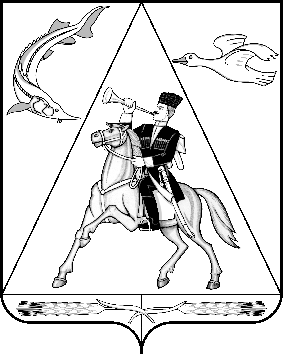 П О С Т А Н О В Л Е Н И ЕАДМИНИСТРАЦИИ ПРИМОРСКО-АХТАРСКОГО ГОРОДСКОГО ПОСЕЛЕНИЯ ПРИМОРСКО-АХТАРСКОГО РАЙОНАот 05.10.2023                                                                                                      № 1068г. Приморско-Ахтарск	В соответствии с Федеральным законом от 6 октября 2003 года № 131-ФЗ «Об общих принципах организации органов местного самоуправления в Российской Федерации» и постановлением администрации Приморско-Ахтарского городского поселения Приморско-Ахтарского района                                             от 30 июня 2014 года № 1004 «Об утверждении Порядка принятия решения о разработке, формировании, реализации и оценки эффективности реализации муниципальных программ Приморско-Ахтарского городского поселения Приморско-Ахтарского района» администрация Приморско-Ахтарского городского поселения Приморско-Ахтарского района п о с т а н о в л я е т:1. Внести в постановление администрации Приморско-Ахтарского   городского поселения Приморско-Ахтарского района от 13 октября 2020 года             № 1164 «Об утверждении муниципальной программы «Благоустроенный город на 2021-2023 годы» следующие изменения:1) паспорт муниципальной программы «Благоустроенный город                               на 2021-2023 годы»» изложить в новой редакции (приложение № 1);2) приложение № 1 к муниципальной программе «Благоустроенный город                               на 2021-2023 годы» изложить в новой редакции (приложение № 2);3) приложение № 2 к муниципальной программе «Благоустроенный город                               на 2021-2023 годы» изложить в новой редакции (приложение № 3).2. Отделу по социальным вопросам администрации                                     Приморско-Ахтарского городского поселения Приморско-Ахтарского района (Проскурина) опубликовать настоящее постановление на сайте в информационно-телекоммуникационной сети «Интернет», зарегистрированном в качестве средства массовой информации - «Азовские зори»                                             www. azovskiezori.ru и разместить в сети «Интернет» на официальном сайте администрации Приморско-Ахтарского городского поселения Приморско-Ахтарского района http://prim-ahtarsk.ru.3. Постановление вступает в силу со дня его подписания, но                                    не   ранее    вступления     в   силу    решения       Совета     Приморско-Ахтарскогогородского поселения Приморско-Ахтарского района «О внесении изменений в решение Совета Приморско-Ахтарского городского поселения                           
Приморско-Ахтарского района от 29 ноября 2022 года № 344 «О бюджете Приморско-Ахтарского городского поселения Приморско-Ахтарского района на 2023 год».Глава Приморско-Ахтарскогогородского поселенияПриморско-Ахтарского района                                                                 П.В. БурякПРИЛОЖЕНИЕ № 1к постановлению администрации Приморско-Ахтарского городского поселения Приморско-Ахтарского районаот 05.10.2023 № 1068«ПРИЛОЖЕНИЕ УТВЕРЖДЕНАпостановлением администрацииПриморско-Ахтарскогогородского поселенияПриморско-Ахтарского районаот 13.10.2020 № 1164(в редакции постановления администрации Приморско-Ахтарского городского поселения Приморско-Ахтарского района  от 05.10.2023 № 1068)МУНИЦИПАЛЬНАЯ ПРОГРАММА «Благоустроенный город на 2021-2023 годы»ПАСПОРТмуниципальной программы«Благоустроенный город на 2021-2023 годы» 1. Характеристика текущего состояния и прогноз развития соответствующей сферы реализации муниципальной программы.Одним из важнейших национальных проектов социально-экономического развития, обнародованных Правительством Российской Федерации, является вопрос улучшения уровня и качества жизни населения. Важнейшим аспектом в реализации данного проекта является создание органами местного самоуправления условий комфортного проживания граждан, формирование современной городской инфраструктуры и благоустройство мест общего пользования территории городского поселения. Таким образом, в понятие «Благоустроенный город» входит комплекс мероприятий, направленных на улучшения уровня и качества жизни населения Приморско-Ахтарского городского поселения Приморско-Ахтарского района.В области текущего содержания территории Приморско-Ахтарского городского поселения Приморско-Ахтарского района можно выделить следующие проблемы:- благоустройство мест массового отдыха и территорий городского поселения:- организация эстетического вида территории города, создания условий для повышения комфортности проживания граждан, в связи с расположением Приморско-Ахтарского городского поселения в курортной зоне Краснодарского края, в том числе, необходимость выполнения работ по обустройству пляжной зоны городского поселения, а также повышению привлекательности улиц города к новогодним праздникам;- ремонт и содержание улично-дорожной сети:для обеспечения безопасности и удобства движения, автомобильные дороги общего пользования должны иметь геометрические параметры, инженерное оборудование, а также транспортно-эксплуатационное состояние и уровень загрузки, позволяющие автомобилям двигаться без изменения скорости, траектории движения и необходимости резкого торможения, в связи с чем необходимо проводить комплексные мероприятия по ремонту и содержанию улично-дорожной сети, такие, как грейдирование, ямочный ремонт, укрепление обочин втапливанием щебня, содержание ливневых колодцев;- уличное освещение:недостаточное освещение улиц, и как следствие необходимость выполнения в полной мере работ, связанных с ликвидацией мелких повреждений электросетей, светильной арматуры и оборудования, относящиеся к содержанию наружного освещения;- озеленение территорий:состояние зеленых насаждений за последние годы на территории городского поселения ухудшается, кроме того, значительная часть зеленых насаждений достигла состояния естественного старения, что требует особого ухода либо замены новыми насаждениями, в связи с высоким процентом аварийности деревьев. Самопроизвольное падение скелетных ветвей угрожает жизни граждан, приводят к разрушению кровли крыш, создает аварийные ситуации, связанные с порывами электропроводов, газопроводов.Для улучшения и поддержания состояния зеленых насаждений в условиях городской среды, устранения аварийных ситуаций, соответствия эксплуатационным требованиям к объектам городского коммунального хозяйства, придания зеленым насаждениям надлежащего декоративного облика требуется своевременное проведение работ по ремонту и содержанию зеленого фонда на территории Приморско-Ахтарского городского поселения Приморско-Ахтарского района. Особое внимание следует уделять восстановлению зеленых насаждений путем планомерной замены старовозрастных и аварийных насаждений, используя крупномерный посадочный материал саженцев деревьев ценных пород и декоративных кустарников;- содержание мест захоронений:в связи с недостаточным уровнем текущего благоустройства мест захоронения, необходимо комплексное проведение мероприятий по содержанию кладбищ;- благоустройство детских игровых площадок:детские площадки предназначены для физического, психологического и социального развития детей. Детская площадка должна быть многофункциональной. Игровой комплекс призван гармонично развивать ребенка – закалять физически, воспитывать силу и смелость, ловкость и смекалку, учить общению, адекватному поведению. Фактически центральная часть города имеет плотную застройку, где проживают семьи с детьми, что вызывает острую необходимость в приобретении оборудования для детских площадок;-система навигации и ориентирующей информации:в связи с расположением Приморско-Ахтарского городского поселения Приморско-Ахтарского района в курортной зоне Краснодарского края, возникла необходимость в создании системы навигации и ориентирующей информации для обеспечения наглядности расположения объектов, расположенных на территории городского поселения; 2. Цели, задачи и целевые показатели, сроки и этапы реализации муниципальной программы.Целью муниципальной программы «Благоустроенный город» является - повышение комфортности отдыха, проживания и качества жизни жителей Приморско-Ахтарского городского поселения, улучшение внешнего вида территории городского поселения;- повышение уровня благоустройства и санитарного состояния мест захоронений.Для достижения поставленных целей предусматривается решение следующих задач:- обеспечение качественного отдыха и проживания граждан на территории Приморско-Ахтарского городского поселения;- содержание улично-дорожной сети в соответствии с требованиями безопасности дорожного движения;- повышение качества уличного освещения на территории Приморско-Ахтарского городского поселения;- улучшение внешнего вида Приморско-Ахтарского городского поселения путем создания и использования зеленых насаждений;- проведение мероприятий по содержанию мест захоронений;- организация благоустройства детских игровых площадок;- создание системы навигации и ориентирующей информации;- создание условий для сбора ТКО в соответствии с нормативными требованиями- снижение количества животных без владельцев;- создание условий по вывозу иных отходов;- организация мероприятий по содержанию мест общего пользования;- улучшение экологической безопасности в сфере обращения с отходамиРеализация программы предусматривает переход к формированию в Приморско-Ахтарском городском поселении Приморско-Ахтарского района условий, обеспечивающих более высокий жизненный стандарт, создание предпосылок устойчивого развития города и сельских населенных пунктов городского поселения.Сроки реализации программных мероприятий 2024-2026 годы, этапы не предусмотрены.Цели, задачи и характеризующие их целевые показатели муниципальной программы приводятся в табличной форме согласно приложению № 1 к настоящей программе.	3. Перечень и краткое описание основных мероприятий муниципальной программы.Перечень программных мероприятий муниципальной программы «Благоустроенный город» на 2021-2023 годы приведен в приложении № 2                  к настоящей программе.	4. Обоснование ресурсного обеспечения муниципальной программы.Финансирование муниципальной программы предусматривается за счет средств бюджета Приморско-Ахтарского городского поселения Приморско-Ахтарского района.Общий объем финансирования за счет средств бюджета Приморско-Ахтарского городского поселения Приморско-Ахтарского района составляет                          142 850,5 тыс. руб., в том числе по годам:- 2021 год: - 48 064,8 тыс. руб.; - 2022 год: - 51 705,2 тыс. руб.;- 2023 год: - 43 080,5 тыс. руб.Ресурсное обеспечение муниципальной программы, рассчитано в соответствии со сводными сметными расчетами по видам выполняемых работ (оказываемых услуг) также исходя из действующих цен на товары (работы, услуги). 5 Методика оценки эффективности реализации муниципальной программы.Методика оценки эффективности реализации муниципальной программы приводится в приложении № 3 к настоящей программе.6. Механизм реализации муниципальной программы и контроль за ее выполнением.6.1. Текущее управление муниципальной программой осуществляет ее координатор, который:обеспечивает разработку муниципальной программы;формирует структуру муниципальной программы;организует реализацию муниципальной программы;принимает решение о необходимости внесения в установленном порядке изменений в муниципальную программу;несет ответственность за достижение целевых показателей муниципальной программы;осуществляет подготовку предложений по объемам и источникам финансирования реализации муниципальной программы;проводит мониторинг реализации муниципальной программы и анализ;ежегодно проводит оценку эффективности реализации муниципальной программы;готовит ежегодный доклад о ходе реализации муниципальной программы и оценке эффективности ее реализации (далее – доклад о ходе реализации муниципальной программы);организует информационную и разъяснительную работу, направленную на освещение целей и задач муниципальной программы в печатных средствах массовой информации, на официальном сайте в информационно-телекоммуникационной сети «Интернет»;размещает информацию о ходе реализации и достигнутых результатах муниципальной программы на официальном сайте в информационно-телекоммуникационной сети «Интернет»;осуществляет иные полномочия, установленные муниципальной программой.6.2. Координатор муниципальной программы ежегодно, не позднее                          1 декабря текущего финансового года, утверждает план реализации муниципальной программы на очередной год (далее – план реализации муниципальной программы) по форме согласно приложению № 4 к настоящей Программе.В плане реализации муниципальной программы отражаются:контрольные события, оказывающие существенное влияние на сроки и результаты реализации муниципальной программы (с указанием их сроков и ожидаемых результатов, позволяющих определить наступление контрольного события программы);координатор муниципальной программы, ответственные за контрольные события муниципальной программы.Основными характеристиками контрольных событий муниципальной программы являются общественная, в том числе социально-экономическая, значимость (важность) для достижения результата основного мероприятия, возможность однозначной оценки достижения (0% или 100%), документальное подтверждение результата.В качестве формулировок таких контрольных событий муниципальной программы рекомендуется использовать следующие:«муниципальный правовой акт утвержден»;«объект капитального строительства (реконструкции) введен в эксплуатацию»;«система разработана и введена в эксплуатацию» и т.д.В плане реализации муниципальной программы необходимо выделять не менее 3 контрольных событий в течение одного квартала, но не более                               20 контрольных событий в год.Контрольные события муниципальной программы по возможности выделяются по основным мероприятиям.6.3. Координатор муниципальной программы осуществляет контроль за выполнением плана реализации муниципальной программы.6.4. В целях обеспечения контроля за выполнением муниципальной программы ее координатор представляет в отдел по финансово-экономической работе и бюджету администрации Приморско-Ахтарского городского поселения Приморско-Ахтарского района (далее – ФЭО) план реализации муниципальной программы в течение 3 рабочих дней после их утверждения.В случае принятия координатором муниципальной программы решения о внесении изменений в план реализации муниципальной программы он уведомляет об этом ФЭО в течение 3 рабочих дней после их корректировки.6.5. Мониторинг реализации муниципальной программы осуществляется по отчетным формам согласно приложению № 5 к настоящей программе.6.6. Координатор муниципальной программы ежеквартально, до 20-го числа месяца, следующего за отчетным кварталом, представляет в ФЭО заполненные отчетные формы мониторинга реализации муниципальной программы.6.7. Координатор муниципальной программы ежегодно, до 15 февраля года, следующего за отчетным годом, направляет в ФЭО доклад о ходе реализации муниципальной программы на бумажных и электронных носителях.Доклад о ходе реализации муниципальной программы должен содержать:сведения о фактических объемах финансирования муниципальной программы в целом и по каждому мероприятию включенных в муниципальной программу, и основных мероприятий в разрезе источников финансирования и главных распорядителей (распорядителей) средств местного бюджета;сведения о фактическом выполнении мероприятий, включенных в муниципальной программу, и основных мероприятий с указанием причин их невыполнения или неполного выполнения;сведения о соответствии фактически достигнутых целевых показателей реализации муниципальной программы и входящих в ее состав основных мероприятий плановым показателям, установленным муниципальной программой;оценку эффективности реализации муниципальной программы.К докладу о ходе реализации муниципальной программы прилагаются отчеты об исполнении целевых показателей муниципальной программы и входящих в ее состав основных мероприятий.В случае расхождений между плановыми и фактическими значениями объемов финансирования и целевых показателей координатором муниципальной программы проводится анализ факторов и указываются в докладе о ходе реализации муниципальной программы причины, повлиявшие на такие расхождения.По муниципальной программе, срок реализации которой завершился в отчетном году, координатор муниципальной программы представляет в ФЭО доклад о результатах ее выполнения, включая оценку эффективности реализации муниципальной программы за истекший год и весь период реализации муниципальной программы.6.8. Муниципальный заказчик заключает муниципальные контракты в установленном законодательством порядке согласно Федеральному закону                   от 5 апреля 2013 года № 44-ФЗ «О контрактной системе в сфере закупок товаров, работ, услуг для обеспечения государственных и муниципальных нужд».	6.9. Координатор муниципальной программы:проводит анализ выполнения мероприятия;несет ответственность за нецелевое и неэффективное использование выделенных в его распоряжение бюджетных средств;формирует бюджетные заявки на финансирование основного мероприятия, а также осуществляет иные полномочия, установленные муниципальной программой.6.10. Главный распорядитель (распорядитель) бюджетных средств в пределах полномочий, установленных бюджетным законодательством Российской Федерации:обеспечивает результативность, адресность и целевой характер использования бюджетных средств в соответствии с утвержденными бюджетными ассигнованиями и лимитами бюджетных обязательств;обеспечивает предоставление субсидий и бюджетных инвестиций в установленном порядке;обеспечивает соблюдение получателями субсидий и бюджетных инвестиций условий, целей и порядка, установленных при их предоставлении;осуществляет иные полномочия, установленные бюджетным законодательством Российской Федерации.».Исполняющий обязанностиначальника отдела ЖКХ администрации Приморско-Ахтарского городского поселения Приморско-Ахтарского района                                                             И.Ю. МаксимоваЦЕЛИ, ЗАДАЧИ И ЦЕЛЕВЫЕ ПОКАЗАТЕЛИ МУНИЦИПАЛЬНОЙ ПРОГРАММЫПриморско-Ахтарского городского поселения Приморско-Ахтарского района«Благоустроенный город на 2021-2023 годы»».Исполняющий обязанностиначальника отдела ЖКХ администрации Приморско-Ахтарского городского поселения Приморско-Ахтарского района                                                                                                                                  И.Ю. МаксимоваПЕРЕЧЕНЬ ОСНОВНЫХ МЕРОПРИЯТИЙ МУНИЦИПАЛЬНОЙ ПРОГРАММЫ«Благоустроенный город на 2021-2023 годы»».Исполняющий обязанностиначальника отдела ЖКХ администрации Приморско-Ахтарского городского поселения Приморско-Ахтарского района                                                                                                                                 И.Ю. МаксимоваО внесении изменений в постановление администрацииПриморско-Ахтарского городского поселенияПриморско-Ахтарского района от 13 октября 2020 года № 1164«Об утверждении муниципальной программы«Благоустроенный город на 2021-2023 годы»Координатор муниципальной программы Отдел ЖКХ, связи, транспорта, ГО и ЧС администрации Приморско-Ахтарского городского поселения Приморско-Ахтарского района Координаторы подпрограммыНе предусмотреныУчастники муниципальной программы Администрация Приморско-Ахтарского городского поселения Приморско-Ахтарского районаПодпрограммы муниципальной программы Не предусмотреныВедомственные целевые программыНе предусмотреныЦели муниципальной программы - повышение комфортности отдыха, проживания и качества жизни жителей Приморско-Ахтарского городского поселения, улучшение внешнего вида территории городского поселения;- повышение уровня благоустройства и санитарного состояния мест захороненийЗадачи муниципальной программы- обеспечение качественного отдыха и проживания граждан на территории Приморско-Ахтарского городского поселения;- содержание улично-дорожной сети в соответствии с требованиями безопасности дорожного движения;- повышение качества уличного освещения на территории Приморско-Ахтарского городского поселения;- улучшение внешнего вида Приморско-Ахтарского городского поселения путем создания и использования зеленых насаждений;- проведение мероприятий по содержанию мест захоронений;- организация благоустройства детских игровых площадок;- создание системы навигации и ориентирующей информации;- создание условий для сбора ТКО в соответствии с нормативными требованиями;- организация обслуживания контейнерных площадок;- снижение количества животных без владельцев;- создание условий по вывозу иных отходов;- организация мероприятий по содержанию мест общего пользованияПеречень целевых показателей муниципальной программы- количество мероприятий по благоустройству мест массового отдыха и территорий городского поселения;- улучшение экологической безопасности в сфере обращения с отходами- объем выполненных работ по ремонту дорожного покрытия автомобильных дорог местного значения;- установлено светодиодных светильников уличного освещения;- количество технологических присое-динений объектов наружного освещения; - проведено работ по уходу за зелеными насаждениями;- выполнено работ по благоустройству и текущему содержанию мест захоронений;- обустроено детских игровых площадок;- количество установленных адресных табличек;- приобретено информационных табличек; - объем выполненных работ по сбору ТКО;- благоустроено площадок для сбора ТКО;- обработано площадок для сбора ТКО;- количество отловленных животных без владельцев;- вывезено иных отходов;- проведено мероприятий по содержанию территорий общего пользования;- количество подготовленных технико-экономических обоснованийЭтапы и сроки реализации муниципальной программы Реализуется с 2021 по 2023 годыэтапы не предусмотреныОбъёмы бюджетных ассигнований муниципальной программы Общий объем финансирования за счет средств бюджета Приморско-Ахтарского городского поселения Приморско-Ахтарского района составляет                   142 850,5 тыс. руб., в том числе по годам:- 2021 год: - 48 064,8 тыс. руб.; - 2022 год: - 51 705,2 тыс. руб.;- 2023 год: - 43 080,5 тыс. руб.ПРИЛОЖЕНИЕ № 2к постановлению администрацииПриморско-Ахтарскогогородского поселенияПриморско-Ахтарского районаот 05.10.2023 № 1068 «ПРИЛОЖЕНИЕ № 1к муниципальной программе «Благоустроенный город на 2021-2023 годы»№ п/пНаименование целевого показателяЕдиница измеренияСтатусЗначение показателейЗначение показателейЗначение показателейЗначение показателейЗначение показателей№ п/пНаименование целевого показателяЕдиница измеренияСтатус2021 год 2021 год 2022 год2023 год2023 год1234556771.Муниципальная программа «Благоустроенный город на 2021-2023 годы»Муниципальная программа «Благоустроенный город на 2021-2023 годы»Муниципальная программа «Благоустроенный город на 2021-2023 годы»Муниципальная программа «Благоустроенный город на 2021-2023 годы»Муниципальная программа «Благоустроенный город на 2021-2023 годы»Муниципальная программа «Благоустроенный город на 2021-2023 годы»Муниципальная программа «Благоустроенный город на 2021-2023 годы»Муниципальная программа «Благоустроенный город на 2021-2023 годы»Цели: - повышение комфортности отдыха, проживания и качества жизни жителей Приморско-Ахтарского городского поселения, улучшение внешнего вида территории городского поселения;- повышение уровня благоустройства и санитарного состояния мест захороненийЦели: - повышение комфортности отдыха, проживания и качества жизни жителей Приморско-Ахтарского городского поселения, улучшение внешнего вида территории городского поселения;- повышение уровня благоустройства и санитарного состояния мест захороненийЦели: - повышение комфортности отдыха, проживания и качества жизни жителей Приморско-Ахтарского городского поселения, улучшение внешнего вида территории городского поселения;- повышение уровня благоустройства и санитарного состояния мест захороненийЦели: - повышение комфортности отдыха, проживания и качества жизни жителей Приморско-Ахтарского городского поселения, улучшение внешнего вида территории городского поселения;- повышение уровня благоустройства и санитарного состояния мест захороненийЦели: - повышение комфортности отдыха, проживания и качества жизни жителей Приморско-Ахтарского городского поселения, улучшение внешнего вида территории городского поселения;- повышение уровня благоустройства и санитарного состояния мест захороненийЦели: - повышение комфортности отдыха, проживания и качества жизни жителей Приморско-Ахтарского городского поселения, улучшение внешнего вида территории городского поселения;- повышение уровня благоустройства и санитарного состояния мест захороненийЦели: - повышение комфортности отдыха, проживания и качества жизни жителей Приморско-Ахтарского городского поселения, улучшение внешнего вида территории городского поселения;- повышение уровня благоустройства и санитарного состояния мест захороненийЦели: - повышение комфортности отдыха, проживания и качества жизни жителей Приморско-Ахтарского городского поселения, улучшение внешнего вида территории городского поселения;- повышение уровня благоустройства и санитарного состояния мест захороненийЗадачи: - обеспечение качественного отдыха и проживания граждан на территории Приморско-Ахтарского городского поселения;- содержание улично-дорожной сети в соответствии с требованиями безопасности дорожного движения;- повышение качества уличного освещения на территории Приморско-Ахтарского городского поселения;- улучшение внешнего вида Приморско-Ахтарского городского поселения путем создания и использования зеленых насаждений;- проведение мероприятий по содержанию мест захоронений;- организация благоустройства детских игровых площадок;- создание системы навигации и ориентирующей информации;- создание условий для сбора ТКО в соответствии с нормативными требованиями;- организация обслуживания контейнерных площадок;- снижение количества животных без владельцев;- создание условий по вывозу иных отходов;- организация мероприятий по содержанию мест общего пользования;- улучшение экологической безопасности в сфере обращения с отходамиЗадачи: - обеспечение качественного отдыха и проживания граждан на территории Приморско-Ахтарского городского поселения;- содержание улично-дорожной сети в соответствии с требованиями безопасности дорожного движения;- повышение качества уличного освещения на территории Приморско-Ахтарского городского поселения;- улучшение внешнего вида Приморско-Ахтарского городского поселения путем создания и использования зеленых насаждений;- проведение мероприятий по содержанию мест захоронений;- организация благоустройства детских игровых площадок;- создание системы навигации и ориентирующей информации;- создание условий для сбора ТКО в соответствии с нормативными требованиями;- организация обслуживания контейнерных площадок;- снижение количества животных без владельцев;- создание условий по вывозу иных отходов;- организация мероприятий по содержанию мест общего пользования;- улучшение экологической безопасности в сфере обращения с отходамиЗадачи: - обеспечение качественного отдыха и проживания граждан на территории Приморско-Ахтарского городского поселения;- содержание улично-дорожной сети в соответствии с требованиями безопасности дорожного движения;- повышение качества уличного освещения на территории Приморско-Ахтарского городского поселения;- улучшение внешнего вида Приморско-Ахтарского городского поселения путем создания и использования зеленых насаждений;- проведение мероприятий по содержанию мест захоронений;- организация благоустройства детских игровых площадок;- создание системы навигации и ориентирующей информации;- создание условий для сбора ТКО в соответствии с нормативными требованиями;- организация обслуживания контейнерных площадок;- снижение количества животных без владельцев;- создание условий по вывозу иных отходов;- организация мероприятий по содержанию мест общего пользования;- улучшение экологической безопасности в сфере обращения с отходамиЗадачи: - обеспечение качественного отдыха и проживания граждан на территории Приморско-Ахтарского городского поселения;- содержание улично-дорожной сети в соответствии с требованиями безопасности дорожного движения;- повышение качества уличного освещения на территории Приморско-Ахтарского городского поселения;- улучшение внешнего вида Приморско-Ахтарского городского поселения путем создания и использования зеленых насаждений;- проведение мероприятий по содержанию мест захоронений;- организация благоустройства детских игровых площадок;- создание системы навигации и ориентирующей информации;- создание условий для сбора ТКО в соответствии с нормативными требованиями;- организация обслуживания контейнерных площадок;- снижение количества животных без владельцев;- создание условий по вывозу иных отходов;- организация мероприятий по содержанию мест общего пользования;- улучшение экологической безопасности в сфере обращения с отходамиЗадачи: - обеспечение качественного отдыха и проживания граждан на территории Приморско-Ахтарского городского поселения;- содержание улично-дорожной сети в соответствии с требованиями безопасности дорожного движения;- повышение качества уличного освещения на территории Приморско-Ахтарского городского поселения;- улучшение внешнего вида Приморско-Ахтарского городского поселения путем создания и использования зеленых насаждений;- проведение мероприятий по содержанию мест захоронений;- организация благоустройства детских игровых площадок;- создание системы навигации и ориентирующей информации;- создание условий для сбора ТКО в соответствии с нормативными требованиями;- организация обслуживания контейнерных площадок;- снижение количества животных без владельцев;- создание условий по вывозу иных отходов;- организация мероприятий по содержанию мест общего пользования;- улучшение экологической безопасности в сфере обращения с отходамиЗадачи: - обеспечение качественного отдыха и проживания граждан на территории Приморско-Ахтарского городского поселения;- содержание улично-дорожной сети в соответствии с требованиями безопасности дорожного движения;- повышение качества уличного освещения на территории Приморско-Ахтарского городского поселения;- улучшение внешнего вида Приморско-Ахтарского городского поселения путем создания и использования зеленых насаждений;- проведение мероприятий по содержанию мест захоронений;- организация благоустройства детских игровых площадок;- создание системы навигации и ориентирующей информации;- создание условий для сбора ТКО в соответствии с нормативными требованиями;- организация обслуживания контейнерных площадок;- снижение количества животных без владельцев;- создание условий по вывозу иных отходов;- организация мероприятий по содержанию мест общего пользования;- улучшение экологической безопасности в сфере обращения с отходамиЗадачи: - обеспечение качественного отдыха и проживания граждан на территории Приморско-Ахтарского городского поселения;- содержание улично-дорожной сети в соответствии с требованиями безопасности дорожного движения;- повышение качества уличного освещения на территории Приморско-Ахтарского городского поселения;- улучшение внешнего вида Приморско-Ахтарского городского поселения путем создания и использования зеленых насаждений;- проведение мероприятий по содержанию мест захоронений;- организация благоустройства детских игровых площадок;- создание системы навигации и ориентирующей информации;- создание условий для сбора ТКО в соответствии с нормативными требованиями;- организация обслуживания контейнерных площадок;- снижение количества животных без владельцев;- создание условий по вывозу иных отходов;- организация мероприятий по содержанию мест общего пользования;- улучшение экологической безопасности в сфере обращения с отходамиЗадачи: - обеспечение качественного отдыха и проживания граждан на территории Приморско-Ахтарского городского поселения;- содержание улично-дорожной сети в соответствии с требованиями безопасности дорожного движения;- повышение качества уличного освещения на территории Приморско-Ахтарского городского поселения;- улучшение внешнего вида Приморско-Ахтарского городского поселения путем создания и использования зеленых насаждений;- проведение мероприятий по содержанию мест захоронений;- организация благоустройства детских игровых площадок;- создание системы навигации и ориентирующей информации;- создание условий для сбора ТКО в соответствии с нормативными требованиями;- организация обслуживания контейнерных площадок;- снижение количества животных без владельцев;- создание условий по вывозу иных отходов;- организация мероприятий по содержанию мест общего пользования;- улучшение экологической безопасности в сфере обращения с отходами1.1Целевой показатель:- количество мероприятий по благоустройству мест массового отдыха и территорий городского поселения;- объем выполненных работ по ремонту дорожного покрытия автомобильных дорог местного значения;- установлено светодиодных светильников уличного освещения;- количество технологических присоединений объектов наружного освещения; - проведено работ по уходу за зелеными насаждениями;- выполнено работ по благоустройству и текущему содержанию мест захоронений;- обустроено детских игровых площадок;- количество установленных адресных табличек и знаков ориентирующей информации;- приобретено и установлено информационных табличек и знаков ориентирующей информации;- объем выполненных работ по сбору ТКО;- благоустроено площадок для сбора ТКО;- обработано площадок для сбора ТКО;- количество отловленных животных без владельцев;- вывезено иных отходов;- проведено мероприятий по содержанию территорий общего пользования;- количество подготовленных технико-экономических обоснованийЦелевой показатель:- количество мероприятий по благоустройству мест массового отдыха и территорий городского поселения;- объем выполненных работ по ремонту дорожного покрытия автомобильных дорог местного значения;- установлено светодиодных светильников уличного освещения;- количество технологических присоединений объектов наружного освещения; - проведено работ по уходу за зелеными насаждениями;- выполнено работ по благоустройству и текущему содержанию мест захоронений;- обустроено детских игровых площадок;- количество установленных адресных табличек и знаков ориентирующей информации;- приобретено и установлено информационных табличек и знаков ориентирующей информации;- объем выполненных работ по сбору ТКО;- благоустроено площадок для сбора ТКО;- обработано площадок для сбора ТКО;- количество отловленных животных без владельцев;- вывезено иных отходов;- проведено мероприятий по содержанию территорий общего пользования;- количество подготовленных технико-экономических обоснованийЦелевой показатель:- количество мероприятий по благоустройству мест массового отдыха и территорий городского поселения;- объем выполненных работ по ремонту дорожного покрытия автомобильных дорог местного значения;- установлено светодиодных светильников уличного освещения;- количество технологических присоединений объектов наружного освещения; - проведено работ по уходу за зелеными насаждениями;- выполнено работ по благоустройству и текущему содержанию мест захоронений;- обустроено детских игровых площадок;- количество установленных адресных табличек и знаков ориентирующей информации;- приобретено и установлено информационных табличек и знаков ориентирующей информации;- объем выполненных работ по сбору ТКО;- благоустроено площадок для сбора ТКО;- обработано площадок для сбора ТКО;- количество отловленных животных без владельцев;- вывезено иных отходов;- проведено мероприятий по содержанию территорий общего пользования;- количество подготовленных технико-экономических обоснованийЦелевой показатель:- количество мероприятий по благоустройству мест массового отдыха и территорий городского поселения;- объем выполненных работ по ремонту дорожного покрытия автомобильных дорог местного значения;- установлено светодиодных светильников уличного освещения;- количество технологических присоединений объектов наружного освещения; - проведено работ по уходу за зелеными насаждениями;- выполнено работ по благоустройству и текущему содержанию мест захоронений;- обустроено детских игровых площадок;- количество установленных адресных табличек и знаков ориентирующей информации;- приобретено и установлено информационных табличек и знаков ориентирующей информации;- объем выполненных работ по сбору ТКО;- благоустроено площадок для сбора ТКО;- обработано площадок для сбора ТКО;- количество отловленных животных без владельцев;- вывезено иных отходов;- проведено мероприятий по содержанию территорий общего пользования;- количество подготовленных технико-экономических обоснованийЦелевой показатель:- количество мероприятий по благоустройству мест массового отдыха и территорий городского поселения;- объем выполненных работ по ремонту дорожного покрытия автомобильных дорог местного значения;- установлено светодиодных светильников уличного освещения;- количество технологических присоединений объектов наружного освещения; - проведено работ по уходу за зелеными насаждениями;- выполнено работ по благоустройству и текущему содержанию мест захоронений;- обустроено детских игровых площадок;- количество установленных адресных табличек и знаков ориентирующей информации;- приобретено и установлено информационных табличек и знаков ориентирующей информации;- объем выполненных работ по сбору ТКО;- благоустроено площадок для сбора ТКО;- обработано площадок для сбора ТКО;- количество отловленных животных без владельцев;- вывезено иных отходов;- проведено мероприятий по содержанию территорий общего пользования;- количество подготовленных технико-экономических обоснованийЦелевой показатель:- количество мероприятий по благоустройству мест массового отдыха и территорий городского поселения;- объем выполненных работ по ремонту дорожного покрытия автомобильных дорог местного значения;- установлено светодиодных светильников уличного освещения;- количество технологических присоединений объектов наружного освещения; - проведено работ по уходу за зелеными насаждениями;- выполнено работ по благоустройству и текущему содержанию мест захоронений;- обустроено детских игровых площадок;- количество установленных адресных табличек и знаков ориентирующей информации;- приобретено и установлено информационных табличек и знаков ориентирующей информации;- объем выполненных работ по сбору ТКО;- благоустроено площадок для сбора ТКО;- обработано площадок для сбора ТКО;- количество отловленных животных без владельцев;- вывезено иных отходов;- проведено мероприятий по содержанию территорий общего пользования;- количество подготовленных технико-экономических обоснованийЦелевой показатель:- количество мероприятий по благоустройству мест массового отдыха и территорий городского поселения;- объем выполненных работ по ремонту дорожного покрытия автомобильных дорог местного значения;- установлено светодиодных светильников уличного освещения;- количество технологических присоединений объектов наружного освещения; - проведено работ по уходу за зелеными насаждениями;- выполнено работ по благоустройству и текущему содержанию мест захоронений;- обустроено детских игровых площадок;- количество установленных адресных табличек и знаков ориентирующей информации;- приобретено и установлено информационных табличек и знаков ориентирующей информации;- объем выполненных работ по сбору ТКО;- благоустроено площадок для сбора ТКО;- обработано площадок для сбора ТКО;- количество отловленных животных без владельцев;- вывезено иных отходов;- проведено мероприятий по содержанию территорий общего пользования;- количество подготовленных технико-экономических обоснованийЦелевой показатель:- количество мероприятий по благоустройству мест массового отдыха и территорий городского поселения;- объем выполненных работ по ремонту дорожного покрытия автомобильных дорог местного значения;- установлено светодиодных светильников уличного освещения;- количество технологических присоединений объектов наружного освещения; - проведено работ по уходу за зелеными насаждениями;- выполнено работ по благоустройству и текущему содержанию мест захоронений;- обустроено детских игровых площадок;- количество установленных адресных табличек и знаков ориентирующей информации;- приобретено и установлено информационных табличек и знаков ориентирующей информации;- объем выполненных работ по сбору ТКО;- благоустроено площадок для сбора ТКО;- обработано площадок для сбора ТКО;- количество отловленных животных без владельцев;- вывезено иных отходов;- проведено мероприятий по содержанию территорий общего пользования;- количество подготовленных технико-экономических обоснований2.1Основное мероприятие № 1 «Благоустройство мест массового отдыха и территории городского поселения»Основное мероприятие № 1 «Благоустройство мест массового отдыха и территории городского поселения»Основное мероприятие № 1 «Благоустройство мест массового отдыха и территории городского поселения»Основное мероприятие № 1 «Благоустройство мест массового отдыха и территории городского поселения»Основное мероприятие № 1 «Благоустройство мест массового отдыха и территории городского поселения»Основное мероприятие № 1 «Благоустройство мест массового отдыха и территории городского поселения»Основное мероприятие № 1 «Благоустройство мест массового отдыха и территории городского поселения»Основное мероприятие № 1 «Благоустройство мест массового отдыха и территории городского поселения»Цель: Повышение комфортности отдыха, проживания и качества жизни жителей Приморско-Ахтарского городского поселения, улучшение внешнего вида территории городского поселенияЦель: Повышение комфортности отдыха, проживания и качества жизни жителей Приморско-Ахтарского городского поселения, улучшение внешнего вида территории городского поселенияЦель: Повышение комфортности отдыха, проживания и качества жизни жителей Приморско-Ахтарского городского поселения, улучшение внешнего вида территории городского поселенияЦель: Повышение комфортности отдыха, проживания и качества жизни жителей Приморско-Ахтарского городского поселения, улучшение внешнего вида территории городского поселенияЦель: Повышение комфортности отдыха, проживания и качества жизни жителей Приморско-Ахтарского городского поселения, улучшение внешнего вида территории городского поселенияЦель: Повышение комфортности отдыха, проживания и качества жизни жителей Приморско-Ахтарского городского поселения, улучшение внешнего вида территории городского поселенияЦель: Повышение комфортности отдыха, проживания и качества жизни жителей Приморско-Ахтарского городского поселения, улучшение внешнего вида территории городского поселенияЦель: Повышение комфортности отдыха, проживания и качества жизни жителей Приморско-Ахтарского городского поселения, улучшение внешнего вида территории городского поселенияЗадача: Обеспечение качественного отдыха и проживания граждан на территории Приморско-Ахтарского городского поселенияЗадача: Обеспечение качественного отдыха и проживания граждан на территории Приморско-Ахтарского городского поселенияЗадача: Обеспечение качественного отдыха и проживания граждан на территории Приморско-Ахтарского городского поселенияЗадача: Обеспечение качественного отдыха и проживания граждан на территории Приморско-Ахтарского городского поселенияЗадача: Обеспечение качественного отдыха и проживания граждан на территории Приморско-Ахтарского городского поселенияЗадача: Обеспечение качественного отдыха и проживания граждан на территории Приморско-Ахтарского городского поселенияЗадача: Обеспечение качественного отдыха и проживания граждан на территории Приморско-Ахтарского городского поселенияЗадача: Обеспечение качественного отдыха и проживания граждан на территории Приморско-Ахтарского городского поселения2.1.1Целевой показатель:Целевой показатель:Целевой показатель:Целевой показатель:Целевой показатель:Целевой показатель:Целевой показатель:Целевой показатель:количество мероприятий по благоустройству мест массового отдыха и территорий городского поселенияшт33192121152.2Основное мероприятие № 2 «Ремонт и содержание улично-дорожной сети» Основное мероприятие № 2 «Ремонт и содержание улично-дорожной сети» Основное мероприятие № 2 «Ремонт и содержание улично-дорожной сети» Основное мероприятие № 2 «Ремонт и содержание улично-дорожной сети» Основное мероприятие № 2 «Ремонт и содержание улично-дорожной сети» Основное мероприятие № 2 «Ремонт и содержание улично-дорожной сети» Основное мероприятие № 2 «Ремонт и содержание улично-дорожной сети» Основное мероприятие № 2 «Ремонт и содержание улично-дорожной сети» Цель: Повышение комфортности отдыха, проживания и качества жизни жителей Приморско-Ахтарского городского поселения, улучшение внешнего вида территории городского поселенияЦель: Повышение комфортности отдыха, проживания и качества жизни жителей Приморско-Ахтарского городского поселения, улучшение внешнего вида территории городского поселенияЦель: Повышение комфортности отдыха, проживания и качества жизни жителей Приморско-Ахтарского городского поселения, улучшение внешнего вида территории городского поселенияЦель: Повышение комфортности отдыха, проживания и качества жизни жителей Приморско-Ахтарского городского поселения, улучшение внешнего вида территории городского поселенияЦель: Повышение комфортности отдыха, проживания и качества жизни жителей Приморско-Ахтарского городского поселения, улучшение внешнего вида территории городского поселенияЦель: Повышение комфортности отдыха, проживания и качества жизни жителей Приморско-Ахтарского городского поселения, улучшение внешнего вида территории городского поселенияЦель: Повышение комфортности отдыха, проживания и качества жизни жителей Приморско-Ахтарского городского поселения, улучшение внешнего вида территории городского поселенияЦель: Повышение комфортности отдыха, проживания и качества жизни жителей Приморско-Ахтарского городского поселения, улучшение внешнего вида территории городского поселенияЗадача: Содержание улично-дорожной сети в соответствии с требованиями безопасности дорожного движ енияЗадача: Содержание улично-дорожной сети в соответствии с требованиями безопасности дорожного движ енияЗадача: Содержание улично-дорожной сети в соответствии с требованиями безопасности дорожного движ енияЗадача: Содержание улично-дорожной сети в соответствии с требованиями безопасности дорожного движ енияЗадача: Содержание улично-дорожной сети в соответствии с требованиями безопасности дорожного движ енияЗадача: Содержание улично-дорожной сети в соответствии с требованиями безопасности дорожного движ енияЗадача: Содержание улично-дорожной сети в соответствии с требованиями безопасности дорожного движ енияЗадача: Содержание улично-дорожной сети в соответствии с требованиями безопасности дорожного движ ения2.2.1Целевой показатель:Целевой показатель:Целевой показатель:Целевой показатель:Целевой показатель:Целевой показатель:Целевой показатель:Целевой показатель:объем выполненных работ по ремонту дорожного покрытия автомобильных дорог местного значениям2м3шт33100 08116791081 018 286,62732,0-1 018 286,62732,0-128 694,0389,0-2.3Основное мероприятие № 3 «Ремонт и обслуживание сетей наружного освещения»Основное мероприятие № 3 «Ремонт и обслуживание сетей наружного освещения»Основное мероприятие № 3 «Ремонт и обслуживание сетей наружного освещения»Основное мероприятие № 3 «Ремонт и обслуживание сетей наружного освещения»Основное мероприятие № 3 «Ремонт и обслуживание сетей наружного освещения»Основное мероприятие № 3 «Ремонт и обслуживание сетей наружного освещения»Основное мероприятие № 3 «Ремонт и обслуживание сетей наружного освещения»Основное мероприятие № 3 «Ремонт и обслуживание сетей наружного освещения»Цель: Повышение комфортности отдыха, проживания и качества жизни жителей Приморско-Ахтарского городского поселения, улучшение внешнего вида территории городского поселенияЦель: Повышение комфортности отдыха, проживания и качества жизни жителей Приморско-Ахтарского городского поселения, улучшение внешнего вида территории городского поселенияЦель: Повышение комфортности отдыха, проживания и качества жизни жителей Приморско-Ахтарского городского поселения, улучшение внешнего вида территории городского поселенияЦель: Повышение комфортности отдыха, проживания и качества жизни жителей Приморско-Ахтарского городского поселения, улучшение внешнего вида территории городского поселенияЦель: Повышение комфортности отдыха, проживания и качества жизни жителей Приморско-Ахтарского городского поселения, улучшение внешнего вида территории городского поселенияЦель: Повышение комфортности отдыха, проживания и качества жизни жителей Приморско-Ахтарского городского поселения, улучшение внешнего вида территории городского поселенияЦель: Повышение комфортности отдыха, проживания и качества жизни жителей Приморско-Ахтарского городского поселения, улучшение внешнего вида территории городского поселенияЦель: Повышение комфортности отдыха, проживания и качества жизни жителей Приморско-Ахтарского городского поселения, улучшение внешнего вида территории городского поселенияЗадача: Повышение качества уличного освещения на территории Приморско-Ахтарского городского поселенияЗадача: Повышение качества уличного освещения на территории Приморско-Ахтарского городского поселенияЗадача: Повышение качества уличного освещения на территории Приморско-Ахтарского городского поселенияЗадача: Повышение качества уличного освещения на территории Приморско-Ахтарского городского поселенияЗадача: Повышение качества уличного освещения на территории Приморско-Ахтарского городского поселенияЗадача: Повышение качества уличного освещения на территории Приморско-Ахтарского городского поселенияЗадача: Повышение качества уличного освещения на территории Приморско-Ахтарского городского поселенияЗадача: Повышение качества уличного освещения на территории Приморско-Ахтарского городского поселения2.3.1Целевой показатель:Целевой показатель:Целевой показатель:Целевой показатель:Целевой показатель:Целевой показатель:Целевой показатель:Целевой показатель:установлено светодиодных светильников уличного освещенияшт335581261265132.3.2Целевой показательЦелевой показательЦелевой показательЦелевой показательЦелевой показательЦелевой показательЦелевой показательЦелевой показательколичество технологических присоединений объектов наружного освещенияшт3354412.4Основное мероприятие № 4 «Озеленение территорий»Основное мероприятие № 4 «Озеленение территорий»Основное мероприятие № 4 «Озеленение территорий»Основное мероприятие № 4 «Озеленение территорий»Основное мероприятие № 4 «Озеленение территорий»Основное мероприятие № 4 «Озеленение территорий»Основное мероприятие № 4 «Озеленение территорий»Основное мероприятие № 4 «Озеленение территорий»Цель: Повышение комфортности отдыха, проживания и качества жизни жителей Приморско-Ахтарского городского поселения, улучшение внешнего вида территории городского поселенияЦель: Повышение комфортности отдыха, проживания и качества жизни жителей Приморско-Ахтарского городского поселения, улучшение внешнего вида территории городского поселенияЦель: Повышение комфортности отдыха, проживания и качества жизни жителей Приморско-Ахтарского городского поселения, улучшение внешнего вида территории городского поселенияЦель: Повышение комфортности отдыха, проживания и качества жизни жителей Приморско-Ахтарского городского поселения, улучшение внешнего вида территории городского поселенияЦель: Повышение комфортности отдыха, проживания и качества жизни жителей Приморско-Ахтарского городского поселения, улучшение внешнего вида территории городского поселенияЦель: Повышение комфортности отдыха, проживания и качества жизни жителей Приморско-Ахтарского городского поселения, улучшение внешнего вида территории городского поселенияЦель: Повышение комфортности отдыха, проживания и качества жизни жителей Приморско-Ахтарского городского поселения, улучшение внешнего вида территории городского поселенияЦель: Повышение комфортности отдыха, проживания и качества жизни жителей Приморско-Ахтарского городского поселения, улучшение внешнего вида территории городского поселенияЗадача: Улучшение внешнего вида Приморско-Ахтарского городского поселения путем создания и использования зеленых насажденийЗадача: Улучшение внешнего вида Приморско-Ахтарского городского поселения путем создания и использования зеленых насажденийЗадача: Улучшение внешнего вида Приморско-Ахтарского городского поселения путем создания и использования зеленых насажденийЗадача: Улучшение внешнего вида Приморско-Ахтарского городского поселения путем создания и использования зеленых насажденийЗадача: Улучшение внешнего вида Приморско-Ахтарского городского поселения путем создания и использования зеленых насажденийЗадача: Улучшение внешнего вида Приморско-Ахтарского городского поселения путем создания и использования зеленых насажденийЗадача: Улучшение внешнего вида Приморско-Ахтарского городского поселения путем создания и использования зеленых насажденийЗадача: Улучшение внешнего вида Приморско-Ахтарского городского поселения путем создания и использования зеленых насаждений2.4.1Целевой показатель:Целевой показатель:Целевой показатель:Целевой показатель:Целевой показатель:Целевой показатель:Целевой показатель:Целевой показатель:проведено работ по уходу за зелеными насаждениямим2м3шт33108726571149,4511038810785056286,511035210785056286,511035210915710-1105042.5Основное мероприятие № 5 «Организация и содержание мест захоронений»Основное мероприятие № 5 «Организация и содержание мест захоронений»Основное мероприятие № 5 «Организация и содержание мест захоронений»Основное мероприятие № 5 «Организация и содержание мест захоронений»Основное мероприятие № 5 «Организация и содержание мест захоронений»Основное мероприятие № 5 «Организация и содержание мест захоронений»Основное мероприятие № 5 «Организация и содержание мест захоронений»Основное мероприятие № 5 «Организация и содержание мест захоронений»Цель: Повышение уровня благоустройства и санитарного состояния мест захороненийЦель: Повышение уровня благоустройства и санитарного состояния мест захороненийЦель: Повышение уровня благоустройства и санитарного состояния мест захороненийЦель: Повышение уровня благоустройства и санитарного состояния мест захороненийЦель: Повышение уровня благоустройства и санитарного состояния мест захороненийЦель: Повышение уровня благоустройства и санитарного состояния мест захороненийЦель: Повышение уровня благоустройства и санитарного состояния мест захороненийЦель: Повышение уровня благоустройства и санитарного состояния мест захороненийЗадача: Проведение мероприятий по содержанию мест захороненийЗадача: Проведение мероприятий по содержанию мест захороненийЗадача: Проведение мероприятий по содержанию мест захороненийЗадача: Проведение мероприятий по содержанию мест захороненийЗадача: Проведение мероприятий по содержанию мест захороненийЗадача: Проведение мероприятий по содержанию мест захороненийЗадача: Проведение мероприятий по содержанию мест захороненийЗадача: Проведение мероприятий по содержанию мест захоронений2.5.1Целевой показатель:Целевой показатель:Целевой показатель:Целевой показатель:Целевой показатель:Целевой показатель:Целевой показатель:Целевой показатель:выполнено работ по благоустройству и текущему содержанию мест захоронений м2м3шт 3313554,25419,9212094634,9312094634,9312094-2.6Основное мероприятие № 6 «Благоустройство территорий детских игровых площадок»Основное мероприятие № 6 «Благоустройство территорий детских игровых площадок»Основное мероприятие № 6 «Благоустройство территорий детских игровых площадок»Основное мероприятие № 6 «Благоустройство территорий детских игровых площадок»Основное мероприятие № 6 «Благоустройство территорий детских игровых площадок»Основное мероприятие № 6 «Благоустройство территорий детских игровых площадок»Основное мероприятие № 6 «Благоустройство территорий детских игровых площадок»Основное мероприятие № 6 «Благоустройство территорий детских игровых площадок»Цель: Повышение комфортности отдыха, проживания и качества жизни жителей Приморско-Ахтарского городского поселения, улучшение внешнего вида территории городского поселенияЦель: Повышение комфортности отдыха, проживания и качества жизни жителей Приморско-Ахтарского городского поселения, улучшение внешнего вида территории городского поселенияЦель: Повышение комфортности отдыха, проживания и качества жизни жителей Приморско-Ахтарского городского поселения, улучшение внешнего вида территории городского поселенияЦель: Повышение комфортности отдыха, проживания и качества жизни жителей Приморско-Ахтарского городского поселения, улучшение внешнего вида территории городского поселенияЦель: Повышение комфортности отдыха, проживания и качества жизни жителей Приморско-Ахтарского городского поселения, улучшение внешнего вида территории городского поселенияЦель: Повышение комфортности отдыха, проживания и качества жизни жителей Приморско-Ахтарского городского поселения, улучшение внешнего вида территории городского поселенияЦель: Повышение комфортности отдыха, проживания и качества жизни жителей Приморско-Ахтарского городского поселения, улучшение внешнего вида территории городского поселенияЦель: Повышение комфортности отдыха, проживания и качества жизни жителей Приморско-Ахтарского городского поселения, улучшение внешнего вида территории городского поселенияЗадачи: Организация благоустройства детских игровых площадокЗадачи: Организация благоустройства детских игровых площадокЗадачи: Организация благоустройства детских игровых площадокЗадачи: Организация благоустройства детских игровых площадокЗадачи: Организация благоустройства детских игровых площадокЗадачи: Организация благоустройства детских игровых площадокЗадачи: Организация благоустройства детских игровых площадокЗадачи: Организация благоустройства детских игровых площадок2.6.1Целевой показатель:Целевой показатель:Целевой показатель:Целевой показатель:Целевой показатель:Целевой показатель:Целевой показатель:Целевой показатель:обустроено детских игровых площадокшт332--32.7Основное мероприятие № 7 «Система навигации и ориентирующей информации»Основное мероприятие № 7 «Система навигации и ориентирующей информации»Основное мероприятие № 7 «Система навигации и ориентирующей информации»Основное мероприятие № 7 «Система навигации и ориентирующей информации»Основное мероприятие № 7 «Система навигации и ориентирующей информации»Основное мероприятие № 7 «Система навигации и ориентирующей информации»Основное мероприятие № 7 «Система навигации и ориентирующей информации»Основное мероприятие № 7 «Система навигации и ориентирующей информации»Цель: Повышение комфортности отдыха, проживания и качества жизни жителей Приморско-Ахтарского городского поселения, улучшение внешнего вида территории городского поселенияЦель: Повышение комфортности отдыха, проживания и качества жизни жителей Приморско-Ахтарского городского поселения, улучшение внешнего вида территории городского поселенияЦель: Повышение комфортности отдыха, проживания и качества жизни жителей Приморско-Ахтарского городского поселения, улучшение внешнего вида территории городского поселенияЦель: Повышение комфортности отдыха, проживания и качества жизни жителей Приморско-Ахтарского городского поселения, улучшение внешнего вида территории городского поселенияЦель: Повышение комфортности отдыха, проживания и качества жизни жителей Приморско-Ахтарского городского поселения, улучшение внешнего вида территории городского поселенияЦель: Повышение комфортности отдыха, проживания и качества жизни жителей Приморско-Ахтарского городского поселения, улучшение внешнего вида территории городского поселенияЦель: Повышение комфортности отдыха, проживания и качества жизни жителей Приморско-Ахтарского городского поселения, улучшение внешнего вида территории городского поселенияЦель: Повышение комфортности отдыха, проживания и качества жизни жителей Приморско-Ахтарского городского поселения, улучшение внешнего вида территории городского поселенияЗадача: Создание системы навигации и ориентирующей информацииЗадача: Создание системы навигации и ориентирующей информацииЗадача: Создание системы навигации и ориентирующей информацииЗадача: Создание системы навигации и ориентирующей информацииЗадача: Создание системы навигации и ориентирующей информацииЗадача: Создание системы навигации и ориентирующей информацииЗадача: Создание системы навигации и ориентирующей информацииЗадача: Создание системы навигации и ориентирующей информации2.7.1Целевой показатель:Целевой показатель:Целевой показатель:Целевой показатель:Целевой показатель:Целевой показатель:Целевой показатель:Целевой показатель:количество установленных адресных табличекшт33450135135-2.7.2приобретено и установлено информационных табличек и знаков ориентирующей информациишт33-2828-2.8Основное мероприятие № 8 «Организация площадок для сбора ТКО»Основное мероприятие № 8 «Организация площадок для сбора ТКО»Основное мероприятие № 8 «Организация площадок для сбора ТКО»Основное мероприятие № 8 «Организация площадок для сбора ТКО»Основное мероприятие № 8 «Организация площадок для сбора ТКО»Основное мероприятие № 8 «Организация площадок для сбора ТКО»Основное мероприятие № 8 «Организация площадок для сбора ТКО»Основное мероприятие № 8 «Организация площадок для сбора ТКО»Цель: Повышение комфортности отдыха, проживания и качества жизни жителей Приморско-Ахтарского городского поселения, улучшение внешнего вида территории городского поселенияЦель: Повышение комфортности отдыха, проживания и качества жизни жителей Приморско-Ахтарского городского поселения, улучшение внешнего вида территории городского поселенияЦель: Повышение комфортности отдыха, проживания и качества жизни жителей Приморско-Ахтарского городского поселения, улучшение внешнего вида территории городского поселенияЦель: Повышение комфортности отдыха, проживания и качества жизни жителей Приморско-Ахтарского городского поселения, улучшение внешнего вида территории городского поселенияЦель: Повышение комфортности отдыха, проживания и качества жизни жителей Приморско-Ахтарского городского поселения, улучшение внешнего вида территории городского поселенияЦель: Повышение комфортности отдыха, проживания и качества жизни жителей Приморско-Ахтарского городского поселения, улучшение внешнего вида территории городского поселенияЦель: Повышение комфортности отдыха, проживания и качества жизни жителей Приморско-Ахтарского городского поселения, улучшение внешнего вида территории городского поселенияЦель: Повышение комфортности отдыха, проживания и качества жизни жителей Приморско-Ахтарского городского поселения, улучшение внешнего вида территории городского поселенияЗадача: Создание условий для сбора ТКО в соответствии с нормативными требованиямиЗадача: Создание условий для сбора ТКО в соответствии с нормативными требованиямиЗадача: Создание условий для сбора ТКО в соответствии с нормативными требованиямиЗадача: Создание условий для сбора ТКО в соответствии с нормативными требованиямиЗадача: Создание условий для сбора ТКО в соответствии с нормативными требованиямиЗадача: Создание условий для сбора ТКО в соответствии с нормативными требованиямиЗадача: Создание условий для сбора ТКО в соответствии с нормативными требованиямиЗадача: Создание условий для сбора ТКО в соответствии с нормативными требованиями2.8.1Целевой показатель:Целевой показатель:Целевой показатель:Целевой показатель:Целевой показатель:Целевой показатель:Целевой показатель:Целевой показатель:объем выполненных работ по сбору ТКОштм233189 000149 000149 000181 428,82.8.2Целевой показатель:Целевой показатель:Целевой показатель:Целевой показатель:Целевой показатель:Целевой показатель:Целевой показатель:Целевой показатель:благоустроено площадок для сбора ТКОшт331--32.8.3Целевой показатель:Целевой показатель:Целевой показатель:Целевой показатель:Целевой показатель:Целевой показатель:Целевой показатель:Целевой показатель:обработано площадок для сбора ТКОшт33-1818182.9Основное мероприятие № 9 «Организация мероприятий по обращению с животными без владельцев, обитающими на территории поселения»Основное мероприятие № 9 «Организация мероприятий по обращению с животными без владельцев, обитающими на территории поселения»Основное мероприятие № 9 «Организация мероприятий по обращению с животными без владельцев, обитающими на территории поселения»Основное мероприятие № 9 «Организация мероприятий по обращению с животными без владельцев, обитающими на территории поселения»Основное мероприятие № 9 «Организация мероприятий по обращению с животными без владельцев, обитающими на территории поселения»Основное мероприятие № 9 «Организация мероприятий по обращению с животными без владельцев, обитающими на территории поселения»Основное мероприятие № 9 «Организация мероприятий по обращению с животными без владельцев, обитающими на территории поселения»Основное мероприятие № 9 «Организация мероприятий по обращению с животными без владельцев, обитающими на территории поселения»Цель: Повышение комфортности отдыха, проживания и качества жизни жителей Приморско-Ахтарского городского поселения, улучшение внешнего вида территории городского поселенияЦель: Повышение комфортности отдыха, проживания и качества жизни жителей Приморско-Ахтарского городского поселения, улучшение внешнего вида территории городского поселенияЦель: Повышение комфортности отдыха, проживания и качества жизни жителей Приморско-Ахтарского городского поселения, улучшение внешнего вида территории городского поселенияЦель: Повышение комфортности отдыха, проживания и качества жизни жителей Приморско-Ахтарского городского поселения, улучшение внешнего вида территории городского поселенияЦель: Повышение комфортности отдыха, проживания и качества жизни жителей Приморско-Ахтарского городского поселения, улучшение внешнего вида территории городского поселенияЦель: Повышение комфортности отдыха, проживания и качества жизни жителей Приморско-Ахтарского городского поселения, улучшение внешнего вида территории городского поселенияЦель: Повышение комфортности отдыха, проживания и качества жизни жителей Приморско-Ахтарского городского поселения, улучшение внешнего вида территории городского поселенияЦель: Повышение комфортности отдыха, проживания и качества жизни жителей Приморско-Ахтарского городского поселения, улучшение внешнего вида территории городского поселенияЗадача: Снижение количества животных без владельцевЗадача: Снижение количества животных без владельцевЗадача: Снижение количества животных без владельцевЗадача: Снижение количества животных без владельцевЗадача: Снижение количества животных без владельцевЗадача: Снижение количества животных без владельцевЗадача: Снижение количества животных без владельцевЗадача: Снижение количества животных без владельцев2.9.1Целевой показатель:Целевой показатель:Целевой показатель:Целевой показатель:Целевой показатель:Целевой показатель:Целевой показатель:Целевой показатель:количество отловленных животных без владельцевшт33204040202.10Основное мероприятие № 10 «Организация вывоза иных отходов»Основное мероприятие № 10 «Организация вывоза иных отходов»Основное мероприятие № 10 «Организация вывоза иных отходов»Основное мероприятие № 10 «Организация вывоза иных отходов»Основное мероприятие № 10 «Организация вывоза иных отходов»Основное мероприятие № 10 «Организация вывоза иных отходов»Основное мероприятие № 10 «Организация вывоза иных отходов»Основное мероприятие № 10 «Организация вывоза иных отходов»Цель: Повышение комфортности отдыха, проживания и качества жизни жителей Приморско-Ахтарского городского поселения, улучшение внешнего вида территории городского поселенияЦель: Повышение комфортности отдыха, проживания и качества жизни жителей Приморско-Ахтарского городского поселения, улучшение внешнего вида территории городского поселенияЦель: Повышение комфортности отдыха, проживания и качества жизни жителей Приморско-Ахтарского городского поселения, улучшение внешнего вида территории городского поселенияЦель: Повышение комфортности отдыха, проживания и качества жизни жителей Приморско-Ахтарского городского поселения, улучшение внешнего вида территории городского поселенияЦель: Повышение комфортности отдыха, проживания и качества жизни жителей Приморско-Ахтарского городского поселения, улучшение внешнего вида территории городского поселенияЦель: Повышение комфортности отдыха, проживания и качества жизни жителей Приморско-Ахтарского городского поселения, улучшение внешнего вида территории городского поселенияЦель: Повышение комфортности отдыха, проживания и качества жизни жителей Приморско-Ахтарского городского поселения, улучшение внешнего вида территории городского поселенияЦель: Повышение комфортности отдыха, проживания и качества жизни жителей Приморско-Ахтарского городского поселения, улучшение внешнего вида территории городского поселенияЗадача: Создание условий по вывозу иных отходовЗадача: Создание условий по вывозу иных отходовЗадача: Создание условий по вывозу иных отходовЗадача: Создание условий по вывозу иных отходовЗадача: Создание условий по вывозу иных отходовЗадача: Создание условий по вывозу иных отходовЗадача: Создание условий по вывозу иных отходовЗадача: Создание условий по вывозу иных отходов2.10.1Целевой показатель:Целевой показатель:Целевой показатель:Целевой показатель:Целевой показатель:Целевой показатель:Целевой показатель:Целевой показатель:вывезено иных отходовм333288---2.11Основное мероприятие № 11 «Содержание территорий общего пользования»Основное мероприятие № 11 «Содержание территорий общего пользования»Основное мероприятие № 11 «Содержание территорий общего пользования»Основное мероприятие № 11 «Содержание территорий общего пользования»Основное мероприятие № 11 «Содержание территорий общего пользования»Основное мероприятие № 11 «Содержание территорий общего пользования»Основное мероприятие № 11 «Содержание территорий общего пользования»Основное мероприятие № 11 «Содержание территорий общего пользования»Цель: Повышение комфортности отдыха, проживания и качества жизни жителей Приморско-Ахтарского городского поселения, улучшение внешнего вида территории городского поселенияЦель: Повышение комфортности отдыха, проживания и качества жизни жителей Приморско-Ахтарского городского поселения, улучшение внешнего вида территории городского поселенияЦель: Повышение комфортности отдыха, проживания и качества жизни жителей Приморско-Ахтарского городского поселения, улучшение внешнего вида территории городского поселенияЦель: Повышение комфортности отдыха, проживания и качества жизни жителей Приморско-Ахтарского городского поселения, улучшение внешнего вида территории городского поселенияЦель: Повышение комфортности отдыха, проживания и качества жизни жителей Приморско-Ахтарского городского поселения, улучшение внешнего вида территории городского поселенияЦель: Повышение комфортности отдыха, проживания и качества жизни жителей Приморско-Ахтарского городского поселения, улучшение внешнего вида территории городского поселенияЦель: Повышение комфортности отдыха, проживания и качества жизни жителей Приморско-Ахтарского городского поселения, улучшение внешнего вида территории городского поселенияЦель: Повышение комфортности отдыха, проживания и качества жизни жителей Приморско-Ахтарского городского поселения, улучшение внешнего вида территории городского поселенияЗадача: Организация мероприятий по содержанию мест общего пользованияЗадача: Организация мероприятий по содержанию мест общего пользованияЗадача: Организация мероприятий по содержанию мест общего пользованияЗадача: Организация мероприятий по содержанию мест общего пользованияЗадача: Организация мероприятий по содержанию мест общего пользованияЗадача: Организация мероприятий по содержанию мест общего пользованияЗадача: Организация мероприятий по содержанию мест общего пользованияЗадача: Организация мероприятий по содержанию мест общего пользования2.11.1Целевой показатель:Целевой показатель:Целевой показатель:Целевой показатель:Целевой показатель:Целевой показатель:Целевой показатель:Целевой показатель:проведено мероприятий по содержанию территорий общего пользованияшт.3311112.12Основное мероприятие № 11 «Ликвидация несанкционированной свали на земельном участке, находящемся в муниципальной собственности»Основное мероприятие № 11 «Ликвидация несанкционированной свали на земельном участке, находящемся в муниципальной собственности»Основное мероприятие № 11 «Ликвидация несанкционированной свали на земельном участке, находящемся в муниципальной собственности»Основное мероприятие № 11 «Ликвидация несанкционированной свали на земельном участке, находящемся в муниципальной собственности»Основное мероприятие № 11 «Ликвидация несанкционированной свали на земельном участке, находящемся в муниципальной собственности»Основное мероприятие № 11 «Ликвидация несанкционированной свали на земельном участке, находящемся в муниципальной собственности»Основное мероприятие № 11 «Ликвидация несанкционированной свали на земельном участке, находящемся в муниципальной собственности»Основное мероприятие № 11 «Ликвидация несанкционированной свали на земельном участке, находящемся в муниципальной собственности»Цель: Повышение комфортности отдыха, проживания и качества жизни жителей Приморско-Ахтарского городского поселения, улучшение внешнего вида территории городского поселенияЦель: Повышение комфортности отдыха, проживания и качества жизни жителей Приморско-Ахтарского городского поселения, улучшение внешнего вида территории городского поселенияЦель: Повышение комфортности отдыха, проживания и качества жизни жителей Приморско-Ахтарского городского поселения, улучшение внешнего вида территории городского поселенияЦель: Повышение комфортности отдыха, проживания и качества жизни жителей Приморско-Ахтарского городского поселения, улучшение внешнего вида территории городского поселенияЦель: Повышение комфортности отдыха, проживания и качества жизни жителей Приморско-Ахтарского городского поселения, улучшение внешнего вида территории городского поселенияЦель: Повышение комфортности отдыха, проживания и качества жизни жителей Приморско-Ахтарского городского поселения, улучшение внешнего вида территории городского поселенияЦель: Повышение комфортности отдыха, проживания и качества жизни жителей Приморско-Ахтарского городского поселения, улучшение внешнего вида территории городского поселенияЦель: Повышение комфортности отдыха, проживания и качества жизни жителей Приморско-Ахтарского городского поселения, улучшение внешнего вида территории городского поселенияЗадача: Улучшение экологической безопасности в сфере обращения с отходамиЗадача: Улучшение экологической безопасности в сфере обращения с отходамиЗадача: Улучшение экологической безопасности в сфере обращения с отходамиЗадача: Улучшение экологической безопасности в сфере обращения с отходамиЗадача: Улучшение экологической безопасности в сфере обращения с отходамиЗадача: Улучшение экологической безопасности в сфере обращения с отходамиЗадача: Улучшение экологической безопасности в сфере обращения с отходамиЗадача: Улучшение экологической безопасности в сфере обращения с отходами2.12.1Целевой показатель:Целевой показатель:Целевой показатель:Целевой показатель:Целевой показатель:Целевой показатель:Целевой показатель:Целевой показатель:количество подготовленных технико-экономических обоснованийшт.33-11-ПРИЛОЖЕНИЕ  № 3к постановлению администрацииПриморско-Ахтарскогогородского поселения Приморско-Ахтарского районаот 05.10.2023 № 1068«ПРИЛОЖЕНИЕ № 2к муниципальной программе «Благоустроенный город на 2021-2023 годы»№п/пНаименование мероприятияИсточники финансированияОбъем финансиро-вания, всего(тыс. руб.)В том числе по годамВ том числе по годамВ том числе по годамНепосредственный результат реализации мероприятияУчастник муниципальной программы№п/пНаименование мероприятияИсточники финансированияОбъем финансиро-вания, всего(тыс. руб.)2021 год2022 год2023 годНепосредственный результат реализации мероприятия1234567891.Основное мероприятие № 1Благоустройство мест массового отдыха и территории городского поселениявсего14 702,44 536,46 592,93 573,1Благоприятные условия для отдыха гражданАдминистрация Приморско-Ахтарского городского поселенияПриморско-Ахтарского районаАдминистрация Приморско-Ахтарского городского поселенияПриморско-Ахтарского районаАдминистрация Приморско-Ахтарского городского поселенияПриморско-Ахтарского района1.Основное мероприятие № 1Благоустройство мест массового отдыха и территории городского поселенияместный бюджет14 702,44 536,46 592,93 573,1Благоприятные условия для отдыха гражданАдминистрация Приморско-Ахтарского городского поселенияПриморско-Ахтарского районаАдминистрация Приморско-Ахтарского городского поселенияПриморско-Ахтарского районаАдминистрация Приморско-Ахтарского городского поселенияПриморско-Ахтарского района1.1Оплата газоснабжения мемориал «Братский»всего171,2124,846,40,0Обеспечение газоснабжениямемориалов «Братские могилы» и «Братский»Администрация Приморско-Ахтарского городского поселенияПриморско-Ахтарского районаАдминистрация Приморско-Ахтарского городского поселенияПриморско-Ахтарского районаАдминистрация Приморско-Ахтарского городского поселенияПриморско-Ахтарского района1.1Оплата газоснабжения мемориал «Братский»местный бюджет171,2124,846,40,0Обеспечение газоснабжениямемориалов «Братские могилы» и «Братский»Администрация Приморско-Ахтарского городского поселенияПриморско-Ахтарского районаАдминистрация Приморско-Ахтарского городского поселенияПриморско-Ахтарского районаАдминистрация Приморско-Ахтарского городского поселенияПриморско-Ахтарского района1.2Окраска ограждений и стоек освещения на ул. Набережнойвсего378,6150,1177,551,0Создание привлекательного видаобщественных территорийАдминистрация Приморско-Ахтарского городского поселенияПриморско-Ахтарского районаАдминистрация Приморско-Ахтарского городского поселенияПриморско-Ахтарского районаАдминистрация Приморско-Ахтарского городского поселенияПриморско-Ахтарского района1.2Окраска ограждений и стоек освещения на ул. Набережнойместный бюджет378,6150,1177,551,0Создание привлекательного видаобщественных территорийАдминистрация Приморско-Ахтарского городского поселенияПриморско-Ахтарского районаАдминистрация Приморско-Ахтарского городского поселенияПриморско-Ахтарского районаАдминистрация Приморско-Ахтарского городского поселенияПриморско-Ахтарского района1.3Грейдирование пляжных зон всего456,0150,1152,9153,0Благоустройство городских пляжейАдминистрация Приморско-Ахтарского городского поселенияПриморско-Ахтарского районаАдминистрация Приморско-Ахтарского городского поселенияПриморско-Ахтарского районаАдминистрация Приморско-Ахтарского городского поселенияПриморско-Ахтарского района1.3Грейдирование пляжных зон местный бюджет456,0150,1152,9153,0Благоустройство городских пляжейАдминистрация Приморско-Ахтарского городского поселенияПриморско-Ахтарского районаАдминистрация Приморско-Ахтарского городского поселенияПриморско-Ахтарского районаАдминистрация Приморско-Ахтарского городского поселенияПриморско-Ахтарского района1.4Поставка урн  всего265,7207,357,11,3Благоустройство общественных территорийАдминистрация Приморско-Ахтарского городского поселенияПриморско-Ахтарского районаАдминистрация Приморско-Ахтарского городского поселенияПриморско-Ахтарского районаАдминистрация Приморско-Ахтарского городского поселенияПриморско-Ахтарского района1.4Поставка урн  местный бюджет265,7207,357,11,3Благоустройство общественных территорийАдминистрация Приморско-Ахтарского городского поселенияПриморско-Ахтарского районаАдминистрация Приморско-Ахтарского городского поселенияПриморско-Ахтарского районаАдминистрация Приморско-Ахтарского городского поселенияПриморско-Ахтарского района1.5Поставка вазоноввсего167,6167,60,00,0Благоустройство общественных территорийАдминистрация Приморско-Ахтарского городского поселенияПриморско-Ахтарского районаАдминистрация Приморско-Ахтарского городского поселенияПриморско-Ахтарского районаАдминистрация Приморско-Ахтарского городского поселенияПриморско-Ахтарского района1.5Поставка вазоновместныйбюджет167,6167,60,00,0Благоустройство общественных территорийАдминистрация Приморско-Ахтарского городского поселенияПриморско-Ахтарского районаАдминистрация Приморско-Ахтарского городского поселенияПриморско-Ахтарского районаАдминистрация Приморско-Ахтарского городского поселенияПриморско-Ахтарского района1.6Поставка пляжных навесоввсего2 223,8586,0 1 142,5495,3Благоустройство пляжных зонАдминистрация Приморско-Ахтарского городского поселенияПриморско-Ахтарского районаАдминистрация Приморско-Ахтарского городского поселенияПриморско-Ахтарского районаАдминистрация Приморско-Ахтарского городского поселенияПриморско-Ахтарского района1.6Поставка пляжных навесовместныйбюджет2 223,8586,01 142,5495,3Благоустройство пляжных зонАдминистрация Приморско-Ахтарского городского поселенияПриморско-Ахтарского районаАдминистрация Приморско-Ахтарского городского поселенияПриморско-Ахтарского районаАдминистрация Приморско-Ахтарского городского поселенияПриморско-Ахтарского района1.7Поставка пляжных раздевалоквсего344,1255,089,10,0Благоустройство пляжных зонАдминистрация Приморско-Ахтарского городского поселенияПриморско-Ахтарского районаАдминистрация Приморско-Ахтарского городского поселенияПриморско-Ахтарского районаАдминистрация Приморско-Ахтарского городского поселенияПриморско-Ахтарского района1.7Поставка пляжных раздевалокместныйбюджет344,1255,089,10,0Благоустройство пляжных зонАдминистрация Приморско-Ахтарского городского поселенияПриморско-Ахтарского районаАдминистрация Приморско-Ахтарского городского поселенияПриморско-Ахтарского районаАдминистрация Приморско-Ахтарского городского поселенияПриморско-Ахтарского района1.8Проведение акарицидной обработкивсего54,854,8 0,00,0Создание безопасных условий для жителей г. Приморско-АхтарскаАдминистрация Приморско-Ахтарского городского поселенияПриморско-Ахтарского районаАдминистрация Приморско-Ахтарского городского поселенияПриморско-Ахтарского районаАдминистрация Приморско-Ахтарского городского поселенияПриморско-Ахтарского района1.8Проведение акарицидной обработкиместныйбюджет54,854,80,00,0Создание безопасных условий для жителей г. Приморско-АхтарскаАдминистрация Приморско-Ахтарского городского поселенияПриморско-Ахтарского районаАдминистрация Приморско-Ахтарского городского поселенияПриморско-Ахтарского районаАдминистрация Приморско-Ахтарского городского поселенияПриморско-Ахтарского района1.9Установка флагов с последующим демонтажомвсего108,70,0 50,758,0Создание безопасных условий для жителей г. Приморско-АхтарскаАдминистрация Приморско-Ахтарского городского поселенияПриморско-Ахтарского районаАдминистрация Приморско-Ахтарского городского поселенияПриморско-Ахтарского районаАдминистрация Приморско-Ахтарского городского поселенияПриморско-Ахтарского района1.9Установка флагов с последующим демонтажомместный бюджет108,70,050,758,0Создание безопасных условий для жителей г. Приморско-АхтарскаАдминистрация Приморско-Ахтарского городского поселенияПриморско-Ахтарского районаАдминистрация Приморско-Ахтарского городского поселенияПриморско-Ахтарского районаАдминистрация Приморско-Ахтарского городского поселенияПриморско-Ахтарского района1.10Оказание услуги связи по предоставлению беспроводного доступа к сети «Интернет»всего600,0600,00,00,0Создание комфортных условий для отдыха жителей  г. Приморско-АхтарскаАдминистрация Приморско-Ахтарского городского поселенияПриморско-Ахтарского районаАдминистрация Приморско-Ахтарского городского поселенияПриморско-Ахтарского районаАдминистрация Приморско-Ахтарского городского поселенияПриморско-Ахтарского района1.10Оказание услуги связи по предоставлению беспроводного доступа к сети «Интернет»местный бюджет600,0600,00,00,0Создание комфортных условий для отдыха жителей  г. Приморско-АхтарскаАдминистрация Приморско-Ахтарского городского поселенияПриморско-Ахтарского районаАдминистрация Приморско-Ахтарского городского поселенияПриморско-Ахтарского районаАдминистрация Приморско-Ахтарского городского поселенияПриморско-Ахтарского района1.11Устройство пляжных душевых кабин всего574,5427,1 147,40,0Благоустройство пляжных зонАдминистрация Приморско-Ахтарского городского поселенияПриморско-Ахтарского районаАдминистрация Приморско-Ахтарского городского поселенияПриморско-Ахтарского районаАдминистрация Приморско-Ахтарского городского поселенияПриморско-Ахтарского района1.11Устройство пляжных душевых кабин местный бюджет574,5427,1147,40,0Благоустройство пляжных зонАдминистрация Приморско-Ахтарского городского поселенияПриморско-Ахтарского районаАдминистрация Приморско-Ахтарского городского поселенияПриморско-Ахтарского районаАдминистрация Приморско-Ахтарского городского поселенияПриморско-Ахтарского района1.12Дезинфекция пляжного оборудования и туалетных кабинвсего810,0270,0270,0270,0Создание комфортных и безопасных условий для отдыхающих при посещении городских пляжейАдминистрация Приморско-Ахтарского городского поселенияПриморско-Ахтарского районаАдминистрация Приморско-Ахтарского городского поселенияПриморско-Ахтарского районаАдминистрация Приморско-Ахтарского городского поселенияПриморско-Ахтарского района1.12Дезинфекция пляжного оборудования и туалетных кабинместный бюджет810,0270,0270,0270,0Создание комфортных и безопасных условий для отдыхающих при посещении городских пляжейАдминистрация Приморско-Ахтарского городского поселенияПриморско-Ахтарского районаАдминистрация Приморско-Ахтарского городского поселенияПриморско-Ахтарского районаАдминистрация Приморско-Ахтарского городского поселенияПриморско-Ахтарского района1.13Проведение дезинсекции общественных территорийвсего80,4 39,4 0,041,0Создание комфортных и безопасных условий для жителей  г. Приморско-АхтарскаАдминистрация Приморско-Ахтарского городского поселенияПриморско-Ахтарского районаАдминистрация Приморско-Ахтарского городского поселенияПриморско-Ахтарского районаАдминистрация Приморско-Ахтарского городского поселенияПриморско-Ахтарского района1.13Проведение дезинсекции общественных территорийместныйбюджет80,439,40,041,0Создание комфортных и безопасных условий для жителей  г. Приморско-АхтарскаАдминистрация Приморско-Ахтарского городского поселенияПриморско-Ахтарского районаАдминистрация Приморско-Ахтарского городского поселенияПриморско-Ахтарского районаАдминистрация Приморско-Ахтарского городского поселенияПриморско-Ахтарского района1.14Поставка туалетного модулявсего3 272,1686,92 585,20,0Благоприятные условия для отдыха гражданАдминистрация Приморско-Ахтарского городского поселенияПриморско-Ахтарского районаАдминистрация Приморско-Ахтарского городского поселенияПриморско-Ахтарского районаАдминистрация Приморско-Ахтарского городского поселенияПриморско-Ахтарского района1.14Поставка туалетного модуляместныйбюджет3 272,1686,92 585,20,0Благоприятные условия для отдыха гражданАдминистрация Приморско-Ахтарского городского поселенияПриморско-Ахтарского районаАдминистрация Приморско-Ахтарского городского поселенияПриморско-Ахтарского районаАдминистрация Приморско-Ахтарского городского поселенияПриморско-Ахтарского района1.15Работы по монтажу электрических гирляндвсего428,1428,10,00,0Создание привлекательного вида1.15Работы по монтажу электрических гирляндместныйбюджет428,1428,10,00,0Создание привлекательного вида1.16Установка урнвсего120,4120,40,00,0Благоприятные условия для отдыха граждан1.16Установка урнместныйбюджет120,4120,40,00,0Благоприятные условия для отдыха граждан1.17Поставка скамеек парковыхвсего494,9268,8129,996,2Благоприятные условия для отдыха граждан1.17Поставка скамеек парковыхместныйбюджет494,9268,8129,996,2Благоприятные условия для отдыха граждан1.18Проведение акарицидной обработки и дезинсекции общественных территорийвсего83,70,024,459,3Создание комфортных и безопасных условий для жителей  г. Приморско-Ахтарска1.18Проведение акарицидной обработки и дезинсекции общественных территорийместныйбюджет83,70,024,459,3Создание комфортных и безопасных условий для жителей  г. Приморско-Ахтарска1.19Техническое обслуживание светомузыкального фонтанавсего996,60,0543,6453,0Создание привлекательного видаобщественных территорий1.19Техническое обслуживание светомузыкального фонтанаместныйбюджет996,60,0543,6453,0Создание привлекательного видаобщественных территорий1.20Поставка флагов и древковсего160,50,0160,50,0Создание привлекательного видаобщественных территорий1.20Поставка флагов и древкоместныйбюджет160,50,0160,50,0Создание привлекательного видаобщественных территорий1.21Текущий ремонт стелы «Я люблю Приморско-Ахтарск»всего29,00,029,00,0Создание привлекательного видаобщественных территорий1.21Текущий ремонт стелы «Я люблю Приморско-Ахтарск»местныйбюджет29,00,029,00,0Создание привлекательного видаобщественных территорий1.22Устройство флагштока с флагом Россиивсего253,20,0253,20,0Создание привлекательного видаобщественных территорий1.22Устройство флагштока с флагом Россииместныйбюджет253,20,0253,20,0Создание привлекательного видаобщественных территорий1.23Окраска скамееквсего10,00,010,00,0Создание привлекательного видаобщественных территорий1.23Окраска скамеекместныйбюджет10,00,010,0        0,0Создание привлекательного видаобщественных территорий1.26Покраска туалетного модулявсего122,70,0122,70,0Создание привлекательного видаобщественных территорий1.26Покраска туалетного модуляместныйбюджет122,70,0122,70,0Создание привлекательного видаобщественных территорий1.27Поставка распылителявсего37,60,037,60,0Создание комфортных условий для отдыха жителей  г. Приморско-Ахтарска1.27Поставка распылителяместныйбюджет37,60,037,60,0Создание комфортных условий для отдыха жителей  г. Приморско-Ахтарска1.28Устройство флагштока всего260,40,0260,40,0Создание привлекательного видаобщественных территорий1.28Устройство флагштока местныйбюджет260,40,0260,40,0Создание привлекательного видаобщественных территорий1.29Устройство подсветки ротондывсего163,80,0163,80,0Создание привлекательного видаобщественных территорий1.29Устройство подсветки ротондыместный бюджет163,80,0163,80,0Создание привлекательного видаобщественных территорий1.30Поставка новогодних украшенийвсего401,30,0139,0262,3Создание привлекательного видаобщественных территорий1.30Поставка новогодних украшенийместныйбюджет401,30,0139,0262,3Создание привлекательного видаобщественных территорий1.31Поставка флагов, виндеров и оснований крест под плитку Виндервсего280,10,00,0280,1Создание привлекательного видаобщественных территорий1.31Поставка флагов, виндеров и оснований крест под плитку Виндерместныйбюджет280,10,00,0280,1Создание привлекательного видаобщественных территорий1.32Поставка речного пескавсего588,50,00,0588,5Создание привлекательного видаобщественных территорий1.32Поставка речного пескаместныйбюджет588,50,00,0588,5Создание привлекательного видаобщественных территорий1.33Оплата водоснабжения пляжных душевых кабин и фонтанавсего122,20,00,0122,2Создание привлекательного видаобщественных территорий1.33Оплата водоснабжения пляжных душевых кабин и фонтанаместныйбюджет122,20,00,0122,2Создание привлекательного видаобщественных территорий1.34Текущий ремонт скамеек парковыхвсего89,70,00,089,7Создание привлекательного видаобщественных территорий1.34Текущий ремонт скамеек парковыхместныйбюджет89,70,00,089,7Создание привлекательного видаобщественных территорий1.35Монтаж уличной гирлянды на территории сквера им. Ленинавсего552,20,00,0552,21.35Монтаж уличной гирлянды на территории сквера им. Ленинаместный бюджет552,20,00,0552,22.Основное мероприятие № 2Ремонт и содержание улично-дорожной сетивсего44 932,114 643,817 222,413 065,9Безопасные условия для движения транспорта и пешеходов Администрация Приморско-Ахтарского городского поселенияПриморско-Ахтарского района2.Основное мероприятие № 2Ремонт и содержание улично-дорожной сетиместный бюджет44 932,114 643,817 222,413 065,9Безопасные условия для движения транспорта и пешеходов Администрация Приморско-Ахтарского городского поселенияПриморско-Ахтарского района2.1Ямочный ремонтвсего2 600,21 000,11 000,1600,0Безопасные условия для движения транспорта и пешеходов Администрация Приморско-Ахтарского городского поселенияПриморско-Ахтарского района2.1Ямочный ремонтместный бюджет2 600,21 000,11 000,1600,0Безопасные условия для движения транспорта и пешеходов Администрация Приморско-Ахтарского городского поселенияПриморско-Ахтарского района2.2Расчистка проезжей части от снегавсего1 995,2676,2720,0599,0Безопасные условия для движения транспорта и пешеходов Администрация Приморско-Ахтарского городского поселенияПриморско-Ахтарского района2.2Расчистка проезжей части от снегаместный бюджет1 995,2676,2720,0599,0Безопасные условия для движения транспорта и пешеходов Администрация Приморско-Ахтарского городского поселенияПриморско-Ахтарского района2.3Уборка тротуаров, улиц и дорогвсего18 554,63 700,07 400,37 454,3Безопасные условия для движения транспорта и пешеходов Администрация Приморско-Ахтарского городского поселенияПриморско-Ахтарского района2.3Уборка тротуаров, улиц и дорогместный бюджет18 554,63 700,07 400,37 454,3Безопасные условия для движения транспорта и пешеходов Администрация Приморско-Ахтарского городского поселенияПриморско-Ахтарского района2.4Окашивание обочин всего3 043,41 290,2726,61 026,6Безопасные условия для движения транспорта и пешеходов Администрация Приморско-Ахтарского городского поселенияПриморско-Ахтарского района2.4Окашивание обочин местный бюджет3 043,41 290,2726,61 026,6Безопасные условия для движения транспорта и пешеходов Администрация Приморско-Ахтарского городского поселенияПриморско-Ахтарского района2.5Грейдирование дорогвсего8 962,53 950,03 373,51 639,0Безопасные условия для движения транспорта и пешеходов Администрация Приморско-Ахтарского городского поселенияПриморско-Ахтарского района2.5Грейдирование дорогместный бюджет8 962,5 3 950,03 373,51 639,0Безопасные условия для движения транспорта и пешеходов Администрация Приморско-Ахтарского городского поселенияПриморско-Ахтарского района2.6Приготовление пескосоляной смесивсего1 291,5782,5509,00,0Безопасные условия для движения транспорта и пешеходов Администрация Приморско-Ахтарского городского поселенияПриморско-Ахтарского района2.6Приготовление пескосоляной смесиместныйбюджет1 291,5782,5509,00,0Безопасные условия для движения транспорта и пешеходов Администрация Приморско-Ахтарского городского поселенияПриморско-Ахтарского района2.7Текущий ремонт тротуаров всего3 660,92 021,81 369,1270,02.7Текущий ремонт тротуаров местныйбюджет3 660,92 021,81 369,1270,02.8Устройство дренажных колодцев всего623,2623,20,00,02.8Устройство дренажных колодцев местныйбюджет623,2623,20,00,02.9Замена люковвсего599,8599,80,00,02.9Замена люковместныйбюджет599,8599,80,00,02.10Выкос сорной растительности в границах полосы отвода автомобильных дорогвсего949,80,0773,4176,42.10Выкос сорной растительности в границах полосы отвода автомобильных дорогместныйбюджет949,80,0773,4176,42.11Текущий ремонт придорожной территориивсего291,90,0291,90,02.11Текущий ремонт придорожной территорииместныйбюджет291,90,0291,90,02.12Поставка пескосоляной смесивсего1 066,60,0600,6466,02.12Поставка пескосоляной смесиместныйбюджет1 066,60,0600,6466,02.13Грейдирование улично-дорожной сетивсего457,90,0457,90,02.13Грейдирование улично-дорожной сетиместныйбюджет457,90,0457,90,02.14Ремонт улично-дорожной сети в п. Приморскомвсего69,90,00,069,92.14Ремонт улично-дорожной сети в п. Приморскомместныйбюджет69,90,00,069,92.15Расчистка тротуаров и площадей от снегавсего165,60,00,0165,62.15Расчистка тротуаров и площадей от снегаместный бюджет165,60,00,0165,62.16Устройство пешеходной дорожки всего599,10,00,0599,12.16Устройство пешеходной дорожки местный бюджет599,10,00,0599,13.Основное мероприятие № 3 Ремонт и обслуживание сетей наружного освещениявсего26 235,08 788,68 696,48 750,0Качественное освещениетерриторииПриморско-Ахтарского городского поселенияАдминистрация Приморско-Ахтарского городского поселенияПриморско-Ахтарского района3.Основное мероприятие № 3 Ремонт и обслуживание сетей наружного освещенияместный бюджет26 235,08 788,68 696,48 750,0Качественное освещениетерриторииПриморско-Ахтарского городского поселенияАдминистрация Приморско-Ахтарского городского поселенияПриморско-Ахтарского района3.1Обслуживание сетей наружного освещениявсего3 819,8910,01 760,31 149,5Качественное освещениетерриторииПриморско-Ахтарского городского поселенияАдминистрация Приморско-Ахтарского городского поселенияПриморско-Ахтарского района3.1Обслуживание сетей наружного освещенияместный бюджет3 819,8910,01 760,31 149,5Качественное освещениетерриторииПриморско-Ахтарского городского поселенияАдминистрация Приморско-Ахтарского городского поселенияПриморско-Ахтарского района3.2Текущий ремонт сети уличного освещениявсего762,7700,162,60,0Качественное освещениетерриторииПриморско-Ахтарского городского поселенияАдминистрация Приморско-Ахтарского городского поселенияПриморско-Ахтарского района3.2Текущий ремонт сети уличного освещенияместный бюджет762,7700,162,60,0Качественное освещениетерриторииПриморско-Ахтарского городского поселенияАдминистрация Приморско-Ахтарского городского поселенияПриморско-Ахтарского района3.3Расходные материалы для текущего ремонта сети уличного освещениявсего172,3172,30,00,0Качественное освещениетерриторииПриморско-Ахтарского городского поселенияАдминистрация Приморско-Ахтарского городского поселенияПриморско-Ахтарского района3.3Расходные материалы для текущего ремонта сети уличного освещенияместный бюджет172,3172,30,00,0Качественное освещениетерриторииПриморско-Ахтарского городского поселенияАдминистрация Приморско-Ахтарского городского поселенияПриморско-Ахтарского района3.4Устройство уличного освещениявсего2 823,61 429,2743,9650,5Качественное освещениетерриторииПриморско-Ахтарского городского поселенияАдминистрация Приморско-Ахтарского городского поселенияПриморско-Ахтарского района3.4Устройство уличного освещенияместный бюджет2 823,61 429,2743,9650,5Качественное освещениетерриторииПриморско-Ахтарского городского поселенияАдминистрация Приморско-Ахтарского городского поселенияПриморско-Ахтарского района3.5Оплата за энергоснабжение объектов уличного освещениявсего18 067,75 454,85 824,96 788,0Качественное освещениетерриторииПриморско-Ахтарского городского поселенияАдминистрация Приморско-Ахтарского городского поселенияПриморско-Ахтарского района3.5Оплата за энергоснабжение объектов уличного освещенияместный бюджет18 067,75 454,85 824,96 788,0Качественное освещениетерриторииПриморско-Ахтарского городского поселенияАдминистрация Приморско-Ахтарского городского поселенияПриморско-Ахтарского района3.6Технологическое присоединение объектов электропотреблениявсего439,2122,2212,0105,03.6Технологическое присоединение объектов электропотребленияместный бюджет439,2122,2212,0105,03.7Оплата кредиторской задолженности по судебному решению за осуществление технологического присоединения к электрическим сетямвсего87,10,087,10,03.7Оплата кредиторской задолженности по судебному решению за осуществление технологического присоединения к электрическим сетямместный бюджет87,10,087,10,03.8Оплата государственной пошлины по судебному решениювсего5,60,05,60,03.8Оплата государственной пошлины по судебному решениюместный бюджет5,60,05,60,03.9Подсветка въездной стеллывсего57,00,00,057,03.9Подсветка въездной стеллыместный бюджет57,00,00,057,04.Основное мероприятие № 4Озеленение территорийвсего37 042,213 402,612 699,910 939,7Благоустройство городских территорийАдминистрация Приморско-Ахтарского городского поселенияПриморско-Ахтарского района4.Основное мероприятие № 4Озеленение территорийместный бюджет37 042,213 402,612 699,910 939,7Благоустройство городских территорийАдминистрация Приморско-Ахтарского городского поселенияПриморско-Ахтарского района4.1Озеленение и уход за зеленными насаждениямивсего18 982,37 438,66 600,04 943,7Благоустройство городских территорийАдминистрация Приморско-Ахтарского городского поселенияПриморско-Ахтарского района4.1Озеленение и уход за зеленными насаждениямиместный бюджет18 982,37 438,66 600,04 943,7Благоустройство городских территорийАдминистрация Приморско-Ахтарского городского поселенияПриморско-Ахтарского района4.2Уборка скверов, парков, территорий всего9 979,92 400,04 800,02 779,9Благоустройство городских территорийАдминистрация Приморско-Ахтарского городского поселенияПриморско-Ахтарского района4.2Уборка скверов, парков, территорий местный бюджет9 979,92 400,04 800,02 779,9Благоустройство городских территорийАдминистрация Приморско-Ахтарского городского поселенияПриморско-Ахтарского района4.3Валка деревьеввсего3 354,7775,81 299,91 279,0Благоустройство городских территорийАдминистрация Приморско-Ахтарского городского поселенияПриморско-Ахтарского района4.3Валка деревьевместный бюджет3 354,7775,81 299,91 279,0Благоустройство городских территорийАдминистрация Приморско-Ахтарского городского поселенияПриморско-Ахтарского района4.4Уборка деревьев по ул. Кутузова в г. Приморско-Ахтарсквсего1 998,61 998,60,00,0Благоустройство городских территорийАдминистрация Приморско-Ахтарского городского поселенияПриморско-Ахтарского района4.4Уборка деревьев по ул. Кутузова в г. Приморско-Ахтарскместныйбюджет1 998,61 998,60,00,0Благоустройство городских территорийАдминистрация Приморско-Ахтарского городского поселенияПриморско-Ахтарского района4.5Компенсационное озеленениевсего1 642,5265,40,01 377,1Благоустройство городских территорийАдминистрация Приморско-Ахтарского городского поселенияПриморско-Ахтарского района4.5Компенсационное озеленениеместныйбюджет1 642,5265,40,01 377,1Благоустройство городских территорийАдминистрация Приморско-Ахтарского городского поселенияПриморско-Ахтарского района4.7Спил деревьеввсего524,2524,20,00,0Благоустройство городских территорийАдминистрация Приморско-Ахтарского городского поселенияПриморско-Ахтарского района4.7Спил деревьевместный бюджет524,2524,20,00,0Благоустройство городских территорийАдминистрация Приморско-Ахтарского городского поселенияПриморско-Ахтарского района4.8Сбор и вывоз опавшей листвы в скверах городавсего560,00,00,0560,04.8Сбор и вывоз опавшей листвы в скверах городаместный бюджет560,00,00,0560,05.Основное мероприятие № 5Организация и содержание мест захороненийвсего5 850,71 555,82 269,92 025,0Создание оптимальных условий для посещения и ухода за местами захороненийАдминистрация Приморско-Ахтарского городского поселенияПриморско-Ахтарского района5.Основное мероприятие № 5Организация и содержание мест захороненийместный бюджет5 850,71 555,82 269,92 025,0Создание оптимальных условий для посещения и ухода за местами захороненийАдминистрация Приморско-Ахтарского городского поселенияПриморско-Ахтарского района5.1Содержание мест захороненийвсего4 220,4980,01 740,41 500,0Создание оптимальных условий для посещения и ухода за местами захороненийАдминистрация Приморско-Ахтарского городского поселенияПриморско-Ахтарского района5.1Содержание мест захороненийместный бюджет4 220,4980,01 740,41 500,0Создание оптимальных условий для посещения и ухода за местами захороненийАдминистрация Приморско-Ахтарского городского поселенияПриморско-Ахтарского района5.2Грейдирование с подсыпкой проездоввсего1 630,3575,8529,5525,0Создание оптимальных условий для посещения и ухода за местами захороненийАдминистрация Приморско-Ахтарского городского поселенияПриморско-Ахтарского района5.2Грейдирование с подсыпкой проездовместный бюджет1 630,3575,8529,5525,0Создание оптимальных условий для посещения и ухода за местами захороненийАдминистрация Приморско-Ахтарского городского поселенияПриморско-Ахтарского района6.Основное мероприятие № 6Благоустройство территорий детских игровых площадоквсего2 355,71 176,50,01 179,2Создание условий для отдыха жителей Приморско-Ахтарского городского поселенияАдминистрация Приморско-Ахтарского городского поселенияПриморско-Ахтарского района6.Основное мероприятие № 6Благоустройство территорий детских игровых площадокместныйбюджет2 355,71 176,50,01 179,2Создание условий для отдыха жителей Приморско-Ахтарского городского поселенияАдминистрация Приморско-Ахтарского городского поселенияПриморско-Ахтарского района6.1Устройство детских игровых площадоквсего1 393,41 176,50,0216,9Создание условий для отдыха жителей Приморско-Ахтарского городского поселенияАдминистрация Приморско-Ахтарского городского поселенияПриморско-Ахтарского района6.1Устройство детских игровых площадокместныйбюджет1 393,41 176,50,0216,9Создание условий для отдыха жителей Приморско-Ахтарского городского поселенияАдминистрация Приморско-Ахтарского городского поселенияПриморско-Ахтарского района6.2Поставка оборудования для детских игровых площадоквсего400,00,00,0400,0Администрация Приморско-Ахтарского городского поселенияПриморско-Ахтарского района6.2Поставка оборудования для детских игровых площадокместный бюджет400,00,00,0400,0Администрация Приморско-Ахтарского городского поселенияПриморско-Ахтарского района6.3Ремонт детских игровых площадоквсего562,30,00,0562,3Администрация Приморско-Ахтарского городского поселенияПриморско-Ахтарского района6.3Ремонт детских игровых площадокместныйбюджет562,30,00,0562,3Администрация Приморско-Ахтарского городского поселенияПриморско-Ахтарского района7.Основное мероприятие №7 Система навигации и ориентирующей информациивсего529,4351,5177,90,0Повышение комфортности проживания гражданАдминистрация Приморско-Ахтарского городского поселенияПриморско-Ахтарского района7.Основное мероприятие №7 Система навигации и ориентирующей информацииместный бюджет529,4351,5177,90,0Повышение комфортности проживания гражданАдминистрация Приморско-Ахтарского городского поселенияПриморско-Ахтарского района7.1Установка адресных табличек всего301,5301,50,00,0Повышение комфортности проживания гражданАдминистрация Приморско-Ахтарского городского поселенияПриморско-Ахтарского района7.1Установка адресных табличек местныйбюджет301,5301,50,00,0Повышение комфортности проживания гражданАдминистрация Приморско-Ахтарского городского поселенияПриморско-Ахтарского района7.2Установка табличек ориентирующей информациивсего50,050,00,00,0Повышение комфортности проживания гражданАдминистрация Приморско-Ахтарского городского поселенияПриморско-Ахтарского района7.2Установка табличек ориентирующей информацииместныйбюджет50,050,00,00,0Повышение комфортности проживания гражданАдминистрация Приморско-Ахтарского городского поселенияПриморско-Ахтарского района7.3Поставка информационных табличеквсего18,10,018,10,0Повышение комфортности проживания гражданАдминистрация Приморско-Ахтарского городского поселенияПриморско-Ахтарского района7.3Поставка информационных табличекместныйбюджет18,10,018,10,0Повышение комфортности проживания гражданАдминистрация Приморско-Ахтарского городского поселенияПриморско-Ахтарского района7.4Установка знаков ориентирующей информациивсего159,80,0159,80,0Повышение комфортности проживания гражданАдминистрация Приморско-Ахтарского городского поселенияПриморско-Ахтарского района7.4Установка знаков ориентирующей информацииместныйбюджет159,80,0159,80,0Повышение комфортности проживания гражданАдминистрация Приморско-Ахтарского городского поселенияПриморско-Ахтарского района8.Основное мероприятие № 8  Организация площадок для сбора ТКОвсего5 841,42 371,51 911,81 558,1Благоустройство городских территорийАдминистрация Приморско-Ахтарского городского поселенияПриморско-Ахтарского района8.Основное мероприятие № 8  Организация площадок для сбора ТКОместный бюджет5 841,42 371,51 911,81 558,1Благоустройство городских территорийАдминистрация Приморско-Ахтарского городского поселенияПриморско-Ахтарского района8.1Устройство площадок для сбора ТКОвсего3 713,31 832,21 351,1530,0Повышение комфортности проживания гражданАдминистрация Приморско-Ахтарского городского поселенияПриморско-Ахтарского района8.1Устройство площадок для сбора ТКОместныйбюджет3 713,31 832,21 351,1530,0Повышение комфортности проживания гражданАдминистрация Приморско-Ахтарского городского поселенияПриморско-Ахтарского района8.2Уборка контейнерных площадоквсего1 242,0308,7333,0600,3Повышение комфортности проживания гражданАдминистрация Приморско-Ахтарского городского поселенияПриморско-Ахтарского района8.2Уборка контейнерных площадокместный бюджет1 242,0308,7333,0600,3Повышение комфортности проживания гражданАдминистрация Приморско-Ахтарского городского поселенияПриморско-Ахтарского района8.3Грейдирование территориивсего230,6230,60,00,0Благоустройство площадки для сбора ТКОАдминистрация Приморско-Ахтарского городского поселенияПриморско-Ахтарского района8.3Грейдирование территорииместный бюджет230,6230,60,00,0Благоустройство площадки для сбора ТКОАдминистрация Приморско-Ахтарского городского поселенияПриморско-Ахтарского района8.4Дератизация, дезинфекция и дезинсекция площадок для сбора ТКОвсего655,50,0227,7427,8Обеспечение санитарно - эпидемиологического благополучия населенияАдминистрация Приморско-Ахтарского городского поселенияПриморско-Ахтарского района8.4Дератизация, дезинфекция и дезинсекция площадок для сбора ТКОместный бюджет655,50,0227,7427,8Обеспечение санитарно - эпидемиологического благополучия населенияАдминистрация Приморско-Ахтарского городского поселенияПриморско-Ахтарского района9.Основное мероприятие № 9 Организация мероприятий по обращению с животными без владельцев, обитающими на территории поселениявсего1 064,0286,0512,0266,0Сокращение численности животных без владельцевАдминистрация Приморско-Ахтарского городского поселенияПриморско-Ахтарского района9.Основное мероприятие № 9 Организация мероприятий по обращению с животными без владельцев, обитающими на территории поселенияместныйбюджет1 064,0286,0512,0266,0Сокращение численности животных без владельцевАдминистрация Приморско-Ахтарского городского поселенияПриморско-Ахтарского района9.1Отлов животных без владельцев и их содержаниевсего1 064,0286,0512,0266,0Сокращение численности животных без владельцевАдминистрация Приморско-Ахтарского городского поселенияПриморско-Ахтарского района9.1Отлов животных без владельцев и их содержаниеместныйбюджет1 064,0286,0512,0266,0Сокращение численности животных без владельцевАдминистрация Приморско-Ахтарского городского поселенияПриморско-Ахтарского района10.Основное мероприятие № 10Организация вывоза иных отходоввсего369,7369,70,00,0Ликвидация несанкционированных свалок на территории поселенияАдминистрация Приморско-Ахтарского городского поселенияПриморско-Ахтарского районаАдминистрация Приморско-Ахтарского городского поселенияПриморско-Ахтарского района10.Основное мероприятие № 10Организация вывоза иных отходовместныйбюджет369,7369,70,00,0Ликвидация несанкционированных свалок на территории поселенияАдминистрация Приморско-Ахтарского городского поселенияПриморско-Ахтарского районаАдминистрация Приморско-Ахтарского городского поселенияПриморско-Ахтарского района10.1Вывоз иных отходоввсего369,7369,70,00,0Ликвидация несанкционированных свалок на территории поселенияАдминистрация Приморско-Ахтарского городского поселенияПриморско-Ахтарского районаАдминистрация Приморско-Ахтарского городского поселенияПриморско-Ахтарского района10.1Вывоз иных отходовместныйбюджет369,7369,70,00,0Ликвидация несанкционированных свалок на территории поселенияАдминистрация Приморско-Ахтарского городского поселенияПриморско-Ахтарского районаАдминистрация Приморско-Ахтарского городского поселенияПриморско-Ахтарского района11.Основное мероприятие № 11Содержание территорий общего пользования всего3 649,9582,41 344,01 723,5Обеспечение экологического благополучия населенияОбеспечение экологического благополучия населенияАдминистрация Приморско-Ахтарского городского поселенияПриморско-Ахтарского районаАдминистрация Приморско-Ахтарского городского поселенияПриморско-Ахтарского района11.Основное мероприятие № 11Содержание территорий общего пользования местныйбюджет3 649,9582,41 344,01 723,5Обеспечение экологического благополучия населенияОбеспечение экологического благополучия населенияАдминистрация Приморско-Ахтарского городского поселенияПриморско-Ахтарского районаАдминистрация Приморско-Ахтарского городского поселенияПриморско-Ахтарского района11.1Уборка несанкционированных свалок на территории общего пользованиявсего3 649,9582,41 344,01 723,5Обеспечение экологического благополучия населенияОбеспечение экологического благополучия населенияАдминистрация Приморско-Ахтарского городского поселенияПриморско-Ахтарского районаАдминистрация Приморско-Ахтарского городского поселенияПриморско-Ахтарского района11.1Уборка несанкционированных свалок на территории общего пользованияместныйбюджет3 649,9582,41 344,01 723,5Обеспечение экологического благополучия населенияОбеспечение экологического благополучия населенияАдминистрация Приморско-Ахтарского городского поселенияПриморско-Ахтарского районаАдминистрация Приморско-Ахтарского городского поселенияПриморско-Ахтарского района12.Основное мероприятие № 12Ликвидация несанкционированной свалки на земельном участке, находящемся в муниципальной собственностивсего278,00,0278,00,0Обеспечение экологического благополучия населенияОбеспечение экологического благополучия населенияАдминистрация Приморско-Ахтарского городского поселенияПриморско-Ахтарского районаАдминистрация Приморско-Ахтарского городского поселенияПриморско-Ахтарского района12.Основное мероприятие № 12Ликвидация несанкционированной свалки на земельном участке, находящемся в муниципальной собственностиместный бюджет278,00,0278,00,0Обеспечение экологического благополучия населенияОбеспечение экологического благополучия населенияАдминистрация Приморско-Ахтарского городского поселенияПриморско-Ахтарского районаАдминистрация Приморско-Ахтарского городского поселенияПриморско-Ахтарского района12.1Расчет стоимости итехнико-экономического обоснования работ по разработке проектной документации всего278,00,0278,00,0Обеспечение экологического благополучия населенияОбеспечение экологического благополучия населенияАдминистрация Приморско-Ахтарского городского поселенияПриморско-Ахтарского районаАдминистрация Приморско-Ахтарского городского поселенияПриморско-Ахтарского района12.1Расчет стоимости итехнико-экономического обоснования работ по разработке проектной документации местный бюджет278,00,0278,00,0Обеспечение экологического благополучия населенияОбеспечение экологического благополучия населенияАдминистрация Приморско-Ахтарского городского поселенияПриморско-Ахтарского районаАдминистрация Приморско-Ахтарского городского поселенияПриморско-Ахтарского районаИТОГОвсего142 850,548 064,851 705,243 080,5ИТОГОместный бюджет142 850,548 064,851 705,243 080,5